РОССИЙСКАЯ ФЕДЕРАЦИЯФЕДЕРАЛЬНЫЙ ЗАКОНОБ УРЕГУЛИРОВАНИИОСОБЕННОСТЕЙ НЕСОСТОЯТЕЛЬНОСТИ (БАНКРОТСТВА) НА ТЕРРИТОРИЯХРЕСПУБЛИКИ КРЫМ И ГОРОДА ФЕДЕРАЛЬНОГО ЗНАЧЕНИЯ СЕВАСТОПОЛЯИ О ВНЕСЕНИИ ИЗМЕНЕНИЙ В ОТДЕЛЬНЫЕ ЗАКОНОДАТЕЛЬНЫЕ АКТЫРОССИЙСКОЙ ФЕДЕРАЦИИПринятГосударственной Думой19 июня 2015 годаОдобренСоветом Федерации24 июня 2015 годаСписок изменяющих документов(в ред. Федерального закона от 23.06.2016 N 222-ФЗ)Статья 11. Настоящая статья устанавливает особенности несостоятельности (банкротства) и государственной регистрации всех должников, дела о банкротстве которых на день принятия в Российскую Федерацию Республики Крым и образования в составе Российской Федерации новых субъектов находились в производстве хозяйственных судов, действовавших на территориях Республики Крым и города федерального значения Севастополя на указанную дату (далее - хозяйственный суд), а также особенности приобретения членства в саморегулируемой организации арбитражных управляющих гражданами Российской Федерации, проживающими на территории Республики Крым или города федерального значения Севастополя.2. В случае, если до дня вступления в силу настоящего Федерального закона в отношении указанного в части 1 настоящей статьи должника не введена процедура, применяемая в деле о банкротстве в соответствии с Федеральным законом от 26 октября 2002 года N 127-ФЗ "О несостоятельности (банкротстве)", не позднее чем через тридцать дней со дня вступления в силу настоящего Федерального закона Арбитражным судом Республики Крым или Арбитражным судом города Севастополя, которым в установленном Федеральным законом от 23 июня 2014 года N 154-ФЗ "О создании судов Российской Федерации на территориях Республики Крым и города федерального значения Севастополя и о внесении изменений в отдельные законодательные акты Российской Федерации" порядке передано соответствующее дело о банкротстве (далее - арбитражный суд), выносится определение о назначении судебного заседания по рассмотрению вопроса о принятии решения о применении одной из процедур, применяемых в деле о банкротстве в соответствии с Федеральным законом от 26 октября 2002 года N 127-ФЗ "О несостоятельности (банкротстве)". Судебное заседание проводится не ранее чем через шестьдесят дней с даты вынесения определения о назначении судебного заседания по рассмотрению вопроса о принятии решения о применении одной из процедур, применяемых в деле о банкротстве. При наличии в материалах дела о банкротстве сведений о том, что деятельность должника связана с использованием сведений, составляющих государственную тайну, на это указывается в определении арбитражного суда о назначении судебного заседания по рассмотрению вопроса принятия решения о применении одной из процедур, применяемых в деле о банкротстве, которое в таком случае также направляется в территориальный орган федерального органа исполнительной власти в области обеспечения безопасности.3. В определении арбитражного суда о назначении судебного заседания по рассмотрению вопроса о принятии решения о применении одной из процедур, применяемых в деле о банкротстве, указываются:1) идентифицирующие должника сведения;2) сведения о лице, утвержденном хозяйственным судом для проведения процедуры, применявшейся в отношении должника (фамилия, имя, отчество и адрес для направления указанному лицу корреспонденции);3) сведения о процедуре, применявшейся в отношении должника, а также о дате ее введения;4) дата судебного заседания по рассмотрению вопроса о принятии решения о применении одной из процедур, применяемых в деле о банкротстве.4. Определение арбитражного суда, указанное в части 3 настоящей статьи, размещается арбитражным судом на официальном сайте арбитражного суда в информационно-телекоммуникационной сети "Интернет" не позднее чем в течение пяти дней с даты вынесения такого определения.5. По результатам рассмотрения вопроса о принятии решения о применении одной из процедур, применяемых в деле о банкротстве, арбитражный суд:1) выносит определение о введении финансового оздоровления, если имеется ходатайство учредителей (участников) должника, собственника имущества должника - унитарного предприятия, уполномоченного государственного органа, а также третьего лица или третьих лиц при условии предоставления достаточного обеспечения исполнения обязательств должника в соответствии с графиком погашения задолженности, разработанным и представленным должником. При этом график погашения задолженности должен предусматривать начало погашения задолженности не позднее чем через месяц после вынесения арбитражным судом определения о введении финансового оздоровления и погашение требований кредиторов ежемесячно, пропорционально, равными долями в течение года с даты начала удовлетворения требований кредиторов;2) при отсутствии предусмотренных настоящей частью оснований для введения финансового оздоровления выносит определение о введении внешнего управления, если у арбитражного суда есть достаточные основания полагать, что платежеспособность должника может быть восстановлена;3) при наличии признаков банкротства, установленных Федеральным законом от 26 октября 2002 года N 127-ФЗ "О несостоятельности (банкротстве)", и при отсутствии предусмотренных настоящей частью оснований для введения финансового оздоровления и внешнего управления принимает решение о признании должника банкротом и об открытии конкурсного производства;4) прекращает производство по делу о банкротстве, если имеется одно из следующих обстоятельств:а) требования кредиторов на дату проведения судебного заседания удовлетворены;б) установлено отсутствие на дату проведения судебного заседания хотя бы одного из условий, предусмотренных статьями 8, 9 или пунктом 2 статьи 33 Федерального закона от 26 октября 2002 года N 127-ФЗ "О несостоятельности (банкротстве)";в) установлено отсутствие у должника средств, достаточных для возмещения судебных расходов и расходов на выплату вознаграждения арбитражному управляющему в деле о банкротстве, или отсутствие согласия иного лица на возмещение данных расходов.6. С даты вынесения арбитражным судом в соответствии с частью 5 настоящей статьи определения или принятия решения о применении одной из процедур, применяемых в деле о банкротстве, дальнейшее рассмотрение дела о банкротстве осуществляется по правилам, предусмотренным Федеральным законом от 26 октября 2002 года N 127-ФЗ "О несостоятельности (банкротстве)".7. В случае вынесения арбитражным судом в соответствии с частью 5 настоящей статьи определения или принятия решения о применении одной из процедур, применяемых в деле о банкротстве, реестр требований кредиторов составляется по правилам законодательства Российской Федерации о несостоятельности (банкротстве). Требования кредиторов предъявляются и рассматриваются в порядке, предусмотренном статьей 100 Федерального закона от 26 октября 2002 года N 127-ФЗ "О несостоятельности (банкротстве)". В реестре требований кредиторов учет требований кредиторов ведется в валюте Российской Федерации. Требования кредиторов, выраженные в иностранной валюте, учитываются в реестре требований кредиторов в рублях по курсу, установленному Центральным Банком Российской Федерации (Банком России) на момент введения в соответствии с частью 5 настоящей статьи процедуры, применяемой в деле о банкротстве.8. В целях утверждения арбитражного управляющего в деле о банкротстве указанного в настоящей статье должника выбор саморегулируемой организации, из числа членов которой должен быть утвержден арбитражный управляющий, осуществляется арбитражным судом. Саморегулируемая организация арбитражных управляющих представляет кандидатуру арбитражного управляющего к дате заседания арбитражного суда по рассмотрению вопроса о принятии решения о применении одной из процедур, применяемых в деле о банкротстве. В случае, если при вынесении арбитражным судом в соответствии с частью 5 настоящей статьи определения или принятии решения о применении одной из процедур, применяемых в деле о банкротстве, невозможно определить арбитражного управляющего, арбитражный суд выносит определение об отложении рассмотрения вопроса об утверждении арбитражного управляющего на срок не более десяти дней с даты вынесения указанного определения.9. В целях утверждения арбитражного управляющего в деле о банкротстве он должен соответствовать требованиям Федерального закона от 26 октября 2002 года N 127-ФЗ "О несостоятельности (банкротстве)" с учетом особенностей, установленных настоящим Федеральным законом.10. Обязательное условие членства в саморегулируемой организации арбитражных управляющих, предусмотренное Федеральным законом от 26 октября 2002 года N 127-ФЗ "О несостоятельности (банкротстве)", о наличии стажировки в качестве помощника арбитражного управляющего в деле о банкротстве считается соблюденным, если у арбитражного управляющего имеется опыт проведения не менее чем трех процедур, применяемых в деле о банкротстве, в том числе проведения в соответствии с законодательством Украины.11. Работой на руководящих должностях признаются деятельность арбитражного управляющего в качестве руководителя или заместителя руководителя юридического лица и деятельность арбитражного управляющего при исполнении обязанностей руководителя должника в соответствии с законодательством Украины, за исключением случаев участия в процедурах, применяемых в деле о банкротстве к отсутствующему должнику.12. Лицо, утвержденное в качестве временного, административного, внешнего или конкурсного управляющего до дня вступления в силу настоящего Федерального закона и не являющееся членом саморегулируемой организации после указанного дня, подлежит освобождению от исполнения возложенных на него обязанностей в деле о банкротстве.13. Положения Федерального закона от 26 октября 2002 года N 127-ФЗ "О несостоятельности (банкротстве)" о привлечении контролирующего должника лица к субсидиарной ответственности применяются арбитражным судом в случае, если обстоятельства, являющиеся основанием для привлечения к такой ответственности, имели место со дня принятия в Российскую Федерацию Республики Крым и образования в составе Российской Федерации новых субъектов и к действиям и (или) бездействию контролирующего должника лица в соответствии с Федеральным конституционным законом от 21 марта 2014 года N 6-ФКЗ "О принятии в Российскую Федерацию Республики Крым и образовании в составе Российской Федерации новых субъектов - Республики Крым и города федерального значения Севастополя" применялось законодательство Российской Федерации.14. Если сведения о том, что к должнику должны применяться предусмотренные главой IX Федерального закона от 26 октября 2002 года N 127-ФЗ "О несостоятельности (банкротстве)" особенности банкротства отдельных категорий должников - юридических лиц, станут известны арбитражному суду после введения процедуры, применяемой в деле о банкротстве, арбитражный суд выносит по ходатайству лица, участвующего в деле о банкротстве, или по собственной инициативе определение о применении при банкротстве должника таких особенностей.15. В случае введения процедуры, применяемой в деле о банкротстве должника - юридического лица в соответствии с Федеральным законом от 26 октября 2002 года N 127-ФЗ "О несостоятельности (банкротстве)", положения пункта 7 статьи 19 Федерального закона от 30 ноября 1994 года N 52-ФЗ "О введении в действие части первой Гражданского кодекса Российской Федерации" не применяются.16. В случае, если до дня вступления в силу настоящего Федерального закона сведения о должнике - юридическом лице не внесены в единый государственный реестр юридических лиц, арбитражный управляющий, утвержденный арбитражным судом в деле о банкротстве должника в соответствии с Федеральным законом от 26 октября 2002 года N 127-ФЗ "О несостоятельности (банкротстве)", обязан обратиться с заявлением о внесении сведений о должнике - юридическом лице в единый государственный реестр юридических лиц не ранее даты введения арбитражным судом в соответствии с частью 5 настоящей статьи процедуры, применяемой в деле о банкротстве, и не позднее окончания соответствующей процедуры. Решение о внесении изменений в учредительные документы должника или иные решения, являющиеся основанием для внесения данных изменений, в целях приведения в соответствие с законодательством Российской Федерации учредительных документов должника принимаются первым собранием кредиторов. Предусмотренные настоящей частью процедуры осуществляются по правилам статьи 19 Федерального закона от 30 ноября 1994 года N 52-ФЗ "О введении в действие части первой Гражданского кодекса Российской Федерации".Статья 2Статью 25 части первой Гражданского кодекса Российской Федерации (Собрание законодательства Российской Федерации, 1994, N 32, ст. 3301; 2006, N 2, ст. 171; 2015, N 1, ст. 29) изложить в следующей редакции:"Статья 25. Несостоятельность (банкротство) гражданина1. Гражданин, который не способен удовлетворить требования кредиторов по денежным обязательствам и (или) исполнить обязанность по уплате обязательных платежей, может быть признан несостоятельным (банкротом) по решению арбитражного суда.2. Основания, порядок и последствия признания арбитражным судом гражданина несостоятельным (банкротом), очередность удовлетворения требований кредиторов, порядок применения процедур в деле о несостоятельности (банкротстве) гражданина устанавливаются законом, регулирующим вопросы несостоятельности (банкротства).".Статья 3Внести в статью 19 Федерального закона от 30 ноября 1994 года N 52-ФЗ "О введении в действие части первой Гражданского кодекса Российской Федерации" (Собрание законодательства Российской Федерации, 1994, N 32, ст. 3302; 2014, N 19, ст. 2329; N 45, ст. 6156; 2015, N 1, ст. 59; N 14, ст. 2020) следующие изменения:1) в абзаце первом пункта 1 слова "или настоящим пунктом" заменить словами ", Федеральным законом "Об урегулировании особенностей несостоятельности (банкротства) на территориях Республики Крым и города федерального значения Севастополя и о внесении изменений в отдельные законодательные акты Российской Федерации" или настоящим пунктом";2) пункт 5 дополнить абзацем следующего содержания:"Особенности несостоятельности (банкротства) указанных в пункте 1 настоящей статьи юридических лиц регулируются законодательством Российской Федерации с момента вынесения определения о назначении судебного заседания по рассмотрению вопроса о принятии решения о применении одной из процедур, применяемых в деле о банкротстве в соответствии с частью 5 статьи 1 Федерального закона "Об урегулировании особенностей несостоятельности (банкротства) на территориях Республики Крым и города федерального значения Севастополя и о внесении изменений в отдельные законодательные акты Российской Федерации".";3) пункт 9 после слов "установленный настоящей статьей" дополнить словами ", Федеральным законом "Об урегулировании особенностей несостоятельности (банкротства) на территориях Республики Крым и города федерального значения Севастополя и о внесении изменений в отдельные законодательные акты Российской Федерации".Статья 4Статью 15 Федерального закона от 15 августа 1996 года N 114-ФЗ "О порядке выезда из Российской Федерации и въезда в Российскую Федерацию" (Собрание законодательства Российской Федерации, 1996, N 34, ст. 4029; 2004, N 27, ст. 2711; 2010, N 15, ст. 1756; 2011, N 30, ст. 4589; 2015, N 1, ст. 29) дополнить подпунктом 8 следующего содержания:"8) признан несостоятельным (банкротом), - до вынесения арбитражным судом определения о завершении или прекращении производства по делу о несостоятельности (банкротстве), в том числе в результате утверждения арбитражным судом мирового соглашения.".Статья 5Пункт 5.4 статьи 7 Федерального закона от 7 августа 2001 года N 115-ФЗ "О противодействии легализации (отмыванию) доходов, полученных преступным путем, и финансированию терроризма" (Собрание законодательства Российской Федерации, 2001, N 33, ст. 3418; 2002, N 44, ст. 4296; 2004, N 31, ст. 3224; 2006, N 31, ст. 3446; 2007, N 16, ст. 1831; N 49, ст. 6036; 2009, N 23, ст. 2776; 2010, N 30, ст. 4007; 2011, N 27, ст. 3837; N 46, ст. 6406; 2013, N 26, ст. 3207; N 52, ст. 6968; 2014, N 19, ст. 2315; N 23, ст. 2934; N 30, ст. 4219; 2015, N 1, ст. 37; N 18, ст. 2614; Российская газета, 2015, 10 июня) изложить в следующей редакции:"5.4. При проведении идентификации клиента, представителя клиента, выгодоприобретателя, бенефициарного владельца, обновлении информации о них организации, осуществляющие операции с денежными средствами или иным имуществом, вправе требовать представления клиентом, представителем клиента и получать от клиента, представителя клиента документы, удостоверяющие личность, учредительные документы, документы о государственной регистрации юридического лица (индивидуального предпринимателя). При проведении идентификации клиента - физического лица организация, осуществляющая операции с денежными средствами или иным имуществом, вправе требовать представления клиентом, представителем клиента информации о страховом номере индивидуального лицевого счета застрахованного лица в системе обязательного пенсионного страхования.".Статья 6Внести в Федеральный закон от 26 октября 2002 года N 127-ФЗ "О несостоятельности (банкротстве)" (Собрание законодательства Российской Федерации, 2002, N 43, ст. 4190; 2005, N 44, ст. 4471; 2006, N 52, ст. 5497; 2007, N 18, ст. 2117; 2008, N 30, ст. 3616; 2009, N 1, ст. 4, 14; N 18, ст. 2153; N 29, ст. 3632; N 51, ст. 6160; N 52, ст. 6450; 2010, N 31, ст. 4188; 2011, N 1, ст. 41; N 7, ст. 905; N 19, ст. 2708; N 29, ст. 4301; N 30, ст. 4576; N 48, ст. 6728; N 49, ст. 7015, 7068; N 50, ст. 7351; 2012, N 53, ст. 7607; 2013, N 26, ст. 3207; N 27, ст. 3477, 3481; N 51, ст. 6699; N 52, ст. 6975, 6984; 2014, N 11, ст. 1095; N 49, ст. 6914; N 52, ст. 7543; 2015, N 1, ст. 10, 29, 35) следующие изменения:1) в статье 2:а) абзац седьмой после слов "лиц, работающих" дополнить словами "или работавших";б) дополнить новыми абзацами семнадцатым и восемнадцатым следующего содержания:"реструктуризация долгов гражданина - реабилитационная процедура, применяемая в деле о банкротстве к гражданину в целях восстановления его платежеспособности и погашения задолженности перед кредиторами в соответствии с планом реструктуризации долгов;реализация имущества гражданина - реабилитационная процедура, применяемая в деле о банкротстве к признанному банкротом гражданину в целях соразмерного удовлетворения требований кредиторов;";в) абзацы семнадцатый - двадцать шестой считать соответственно абзацами девятнадцатым - двадцать восьмым;г) дополнить новым абзацем двадцать девятым следующего содержания:"финансовый управляющий - арбитражный управляющий, утвержденный арбитражным судом для участия в деле о банкротстве гражданина;";д) абзацы двадцать седьмой - тридцать пятый считать соответственно абзацами тридцатым - тридцать восьмым;2) в статье 3:а) наименование изложить в следующей редакции:"Статья 3. Признаки банкротства юридического лица";б) пункт 1 признать утратившим силу;в) пункт 3 изложить в следующей редакции:"3. Положение, предусмотренное пунктом 2 настоящей статьи, применяется, если иное не установлено настоящим Федеральным законом.";3) пункт 6 статьи 4.1 изложить в следующей редакции:"6. Положения настоящей статьи не применяются к отношениям, урегулированным параграфом 7 главы IX и главой X настоящего Федерального закона.";4) пункт 2 статьи 6 изложить в следующей редакции:"2. Если иное не предусмотрено настоящим Федеральным законом, производство по делу о банкротстве может быть возбуждено арбитражным судом при условии, что требования к должнику - юридическому лицу в совокупности составляют не менее чем триста тысяч рублей, а в отношении должника - физического лица - не менее размера, установленного пунктом 2 статьи 213.3 настоящего Федерального закона.";5) в абзаце первом пункта 1 статьи 9 слова "или индивидуальный предприниматель" исключить;6) статью 10 дополнить пунктом 10 следующего содержания:"10. Сведения о подаче заявления о привлечении контролирующих должника лиц к субсидиарной ответственности или заявления о привлечении контролирующих должника лиц, а также лиц, указанных в пункте 1 настоящей статьи, к ответственности в виде возмещения убытков, о судебных актах, вынесенных по таким заявлениям, и судебных актах об их пересмотре подлежат включению в Единый федеральный реестр сведений о банкротстве.В сообщениях, подлежащих включению в Единый федеральный реестр сведений о банкротстве в соответствии с настоящим пунктом, должны быть указаны:наименование (фамилия, имя и в случае, если имеется, отчество) контролирующего должника лица, в отношении которого подано заявление (для иностранных лиц указывается с использованием кириллических и латинских букв);гражданство контролирующего лица (страна регистрации);идентифицирующие контролирующее лицо данные (индивидуальный номер налогоплательщика, основной государственный регистрационный номер - для юридических лиц, страховой номер индивидуального лицевого счета застрахованного лица в системе обязательного пенсионного страхования - для физических лиц), а для иностранных лиц - их аналоги в соответствии со страной гражданства (регистрации);размер ответственности в соответствии с заявлением (кроме случаев невозможности определения размера ответственности на дату подачи заявления) или судебным актом.";7) в пункте 1 статьи 12:а) дополнить новым абзацем десятым и абзацем одиннадцатым следующего содержания:"в ходе реструктуризации долгов гражданина;в ходе реализации имущества гражданина.";б) абзац десятый считать абзацем двенадцатым;8) пункт 12 статьи 20 изложить в следующей редакции:"12. Споры, связанные с профессиональной деятельностью арбитражного управляющего (в том числе о возмещении причиненных им убытков), его отношениями с саморегулируемой организацией арбитражных управляющих, разрешаются арбитражным судом.";9) статью 20.4 дополнить пунктом 6 следующего содержания:"6. Сведения о вынесении арбитражным судом судебного акта о признании действий арбитражного управляющего незаконными, о взыскании с арбитражного управляющего убытков в связи с неисполнением или ненадлежащим исполнением обязанностей в деле о банкротстве подлежат включению в Единый федеральный реестр сведений о банкротстве в порядке, предусмотренном статьей 28 настоящего Федерального закона, в течение трех рабочих дней с даты вступления соответствующего судебного акта в силу.В сообщении, подлежащем включению в Единый федеральный реестр сведений о банкротстве в соответствии с настоящим пунктом в связи со взысканием с арбитражного управляющего убытков, должен быть указан размер убытков, взысканный с арбитражного управляющего в соответствии с судебным актом.";10) в статье 20.6:а) пункт 3 дополнить абзацем следующего содержания:"финансового управляющего - десять тысяч рублей единовременно за проведение процедуры, применяемой в деле о банкротстве.";б) дополнить пунктом 17 следующего содержания:"17. Сумма процентов по вознаграждению финансового управляющего в случае исполнения гражданином утвержденного арбитражным судом плана реструктуризации его долгов составляет два процента размера удовлетворенных требований кредиторов.Сумма процентов по вознаграждению финансового управляющего в случае введения процедуры реализации имущества гражданина составляет два процента размера выручки от реализации имущества гражданина и денежных средств, поступивших в результате взыскания дебиторской задолженности, а также в результате применения последствий недействительности сделок. Данные проценты уплачиваются финансовому управляющему после завершения расчетов с кредиторами.";11) пункт 4 статьи 21 изложить в следующей редакции:"4. Саморегулируемая организация арбитражных управляющих может быть реорганизована только в форме слияния двух и более саморегулируемых организаций арбитражных управляющих или в форме присоединения одной саморегулируемой организации арбитражных управляющих к другой саморегулируемой организации арбитражных управляющих в порядке, установленном законодательством Российской Федерации.";12) пункт 2 статьи 27 изложить в следующей редакции:"2. При рассмотрении дела о банкротстве гражданина, в том числе индивидуального предпринимателя, применяются реструктуризация долгов гражданина, реализация имущества гражданина, мировое соглашение.";13) абзацы четвертый и пятый пункта 5 статьи 28 изложить в следующей редакции:"Возмещение расходов, связанных с опубликованием сведений об освобождении или отстранении арбитражного управляющего от исполнения возложенных на него обязанностей в деле о банкротстве, признанием его действий (бездействия) незаконными, взысканием с арбитражного управляющего убытков и включением этих сведений в Единый федеральный реестр сведений о банкротстве, осуществляется за счет средств такого арбитражного управляющего.В случае, если сведения об освобождении или отстранении арбитражного управляющего от исполнения возложенных на него обязанностей в деле о банкротстве, о признании его действий (бездействия) незаконными, взыскании с арбитражного управляющего убытков указанным арбитражным управляющим не включены в Единый федеральный реестр сведений о банкротстве в соответствии с настоящим Федеральным законом в течение месяца с даты вынесения соответствующего судебного акта, включение таких сведений осуществляется саморегулируемой организацией арбитражных управляющих за счет собственных средств с последующей компенсацией понесенных затрат за счет средств указанного арбитражного управляющего.";14) в пункте 2 статьи 33 слова "десять тысяч рублей" заменить словами "пятьсот тысяч рублей";15) статью 34 дополнить пунктом 3 следующего содержания:"3. Лица, участвующие в деле о банкротстве, вправе представлять в арбитражный суд предусмотренные настоящим Федеральным законом документы в электронной форме, заполнять формы документов, размещенных на официальном сайте арбитражного суда в информационно-телекоммуникационной сети "Интернет", в порядке, установленном в пределах своих полномочий Верховным Судом Российской Федерации.";16) статью 35 дополнить пунктом 4 следующего содержания:"4. Лица, участвующие в процессе по делу о банкротстве, вправе представлять в арбитражный суд предусмотренные настоящим Федеральным законом документы в электронной форме, заполнять формы документов, размещенных на официальном сайте арбитражного суда в информационно-телекоммуникационной сети "Интернет", в порядке, установленном в пределах своих полномочий Верховным Судом Российской Федерации.";17) пункт 9 статьи 42 изложить в следующей редакции:"9. Арбитражный суд утверждает временного управляющего, кандидатура которого указана в признанном обоснованным заявлении о признании должника банкротом, либо временного управляющего или финансового управляющего, кандидатуры которых представлены саморегулируемой организацией арбитражных управляющих, указанной в таком заявлении.При наличии нескольких заявлений о признании должника банкротом, в том числе в случае, если рассмотрение обоснованности поступившего первым заявления о признании должника банкротом откладывается арбитражным судом, арбитражный суд утверждает временного управляющего, кандидатура которого указана в заявлении о признании должника банкротом, поступившем в арбитражный суд первым, либо временного управляющего или финансового управляющего, кандидатуры которых представлены саморегулируемой организацией арбитражных управляющих, указанной в таком заявлении.";18) в статье 53:а) пункт 1 после слова "должника" дополнить словами "- юридического лица";б) пункт 3 признать утратившим силу;19) статью 60 изложить в следующей редакции:"Статья 60. Рассмотрение разногласий, заявлений, ходатайств и жалоб в деле о банкротстве1. Заявления и ходатайства арбитражного управляющего, в том числе о разногласиях, возникших между ним и кредиторами, а в случаях, предусмотренных настоящим Федеральным законом, между ним и должником, жалобы кредиторов на нарушение их прав и законных интересов рассматриваются в заседании арбитражного суда не позднее чем через один месяц с даты получения указанных заявлений, ходатайств и жалоб, если иное не установлено настоящим Федеральным законом.По результатам рассмотрения указанных заявлений, ходатайств и жалоб арбитражный суд выносит определение.Данное определение может быть обжаловано в порядке и в сроки, которые установлены настоящим Федеральным законом.2. В порядке и в сроки, которые установлены пунктом 1 настоящей статьи, рассматриваются разногласия между арбитражным управляющим и гражданами, в пользу которых вынесен судебный акт о взыскании ущерба, причиненного жизни или здоровью, а также между арбитражным управляющим и представителем работников должника в случаях, предусмотренных пунктом 11 статьи 16 настоящего Федерального закона.3. В порядке и в сроки, которые установлены пунктом 1 настоящей статьи, рассматриваются жалобы гражданина, представителя учредителей (участников) должника, представителя собственника имущества должника - унитарного предприятия, иных лиц, участвующих в деле о банкротстве, а также лиц, участвующих в процессе по делу о банкротстве, на действия арбитражного управляющего, решения собрания кредиторов или комитета кредиторов, нарушающие права и (или) законные интересы гражданина и иных лиц, участвующих в деле о банкротстве и в процессе по делу о банкротстве.4. Заявления и жалобы, поданные лицами, не имеющими права на обжалование, или с нарушением установленного настоящей статьей порядка, подлежат возвращению.5. Определения арбитражного суда, не предусмотренные процессуальным законодательством, обжалуются в порядке, установленном настоящим Федеральным законом.";20) статью 61.1 дополнить пунктом 4 следующего содержания:"4. Сведения о подаче в арбитражный суд заявления о признании сделки недействительной по основаниям, указанным в настоящем Федеральном законе, о вынесении судебного акта по результатам рассмотрения заявления и судебных актов о его пересмотре подлежат включению арбитражным управляющим в Единый федеральный реестр сведений о банкротстве в порядке, установленном статьей 28 настоящего Федерального закона, не позднее трех рабочих дней с даты, когда арбитражному управляющему стало известно о подаче заявления или вынесении судебного акта, а при подаче заявления арбитражным управляющим - не позднее следующего рабочего дня после дня подачи заявления.";21) абзац третий пункта 2 статьи 150 изложить в следующей редакции:"Решение о заключении мирового соглашения со стороны гражданина принимается гражданином, со стороны должника - юридического лица принимается руководителем должника, исполняющим обязанности руководителя должника, внешним управляющим или конкурсным управляющим.";22) статью 158 изложить в следующей редакции:"Статья 158. Условия утверждения мирового соглашения арбитражным судом1. Мировое соглашение может быть утверждено арбитражным судом только после погашения задолженности по требованиям кредиторов первой и второй очереди.2. Не ранее чем через пять дней и не позднее чем через десять дней с даты заключения мирового соглашения должник, внешний управляющий, конкурсный управляющий или финансовый управляющий должен представить в арбитражный суд заявление об утверждении мирового соглашения.3. К заявлению об утверждении мирового соглашения должны быть приложены:текст мирового соглашения;протокол собрания кредиторов, принявшего решение о заключении мирового соглашения;список всех известных конкурсных кредиторов и уполномоченных органов, не заявивших своих требований к должнику, с указанием их адресов и сумм задолженности;реестр требований кредиторов;документы, подтверждающие погашение задолженности по требованиям кредиторов первой и второй очереди;решение органов управления должника - юридического лица в случае, если необходимость такого решения предусмотрена настоящим Федеральным законом;возражения в письменной форме конкурсных кредиторов и уполномоченных органов, которые голосовали против заключения мирового соглашения или не принимали участие в голосовании по вопросу о заключении мирового соглашения, при наличии этих возражений;иные документы, предоставление которых в соответствии с настоящим Федеральным законом является обязательным.4. О дате рассмотрения заявления об утверждении мирового соглашения арбитражный суд извещает лиц, участвующих в деле о банкротстве. Неявка надлежащим образом извещенных лиц не препятствует рассмотрению заявления об утверждении мирового соглашения.5. В утверждении мирового соглашения может быть отказано постольку, поскольку представитель кредитора при голосовании за заключение мирового соглашения превысил полномочия, предоставленные ему настоящим Федеральным законом, доверенностью или учредительными документами кредитора, если будет доказано, что лицо, действующее со стороны должника, знало или не могло не знать об ограничениях таких полномочий.6. Арбитражный суд вправе утвердить мировое соглашение даже в случае, если лицо, действующее со стороны должника, знало или не могло не знать об ограничениях полномочий представителя кредитора, однако голосование этого представителя не повлияло на принятие решения о заключении мирового соглашения.";23) в главе X:а) параграф 1 признать утратившим силу;б) дополнить параграфом 1.1 следующего содержания:"§ 1.1. Реструктуризация долгов гражданина и реализацияимущества гражданинаСтатья 213.1. Регулирование отношений, связанных с банкротством граждан1. Отношения, связанные с банкротством граждан и не урегулированные настоящей главой, регулируются главами I - III.1, VII, VIII, параграфом 7 главы IX и параграфом 2 главы XI настоящего Федерального закона.2. Положения, предусмотренные настоящим параграфом, не применяются к отношениям, связанным с несостоятельностью (банкротством) крестьянских (фермерских) хозяйств.3. Положения, предусмотренные настоящим параграфом, применяются к отношениям, связанным с несостоятельностью (банкротством) индивидуальных предпринимателей, с учетом особенностей, предусмотренных пунктами 4 и 5 настоящей статьи и настоящим Федеральным законом.4. Имущество индивидуальных предпринимателей - должников или граждан, которые прекратили деятельность в качестве индивидуального предпринимателя, но денежные обязательства и (или) обязанность по уплате обязательных платежей которых возникли в результате осуществления ими предпринимательской деятельности, предназначенное для осуществления такими гражданами предпринимательской деятельности, подлежит продаже в порядке, установленном настоящим Федеральным законом в отношении продажи имущества юридических лиц.5. Судебные извещения и копии судебных актов по делу о банкротстве гражданина направляются арбитражным судом:гражданину;финансовому управляющему;представителю собрания кредиторов (при наличии у арбитражного суда информации о его избрании);каждому кредитору, требования которого включены в реестр требований кредиторов, если число таких кредиторов не превышает десяти;каждому кредитору, совокупный размер включенных в реестр требований которого составляет более чем триста тысяч рублей, а если число указанных кредиторов превышает десять, - каждому кредитору, совокупный размер включенных в реестр требований которого превышает десять процентов от общего числа требований, включенных в реестр;лицу, если вопросы, рассматриваемые в судебном заседании, или судебный акт затрагивают непосредственно его права и обязанности.Указанные правила также применяются при направлении копий жалоб и заявлений о пересмотре судебных актов по делу о банкротстве гражданина.Статья 213.2. Процедуры, применяемые в деле о банкротстве гражданинаПри рассмотрении дела о банкротстве гражданина применяются реструктуризация долгов гражданина, реализация имущества гражданина, мировое соглашение.Статья 213.3. Возбуждение производства по делу о банкротстве гражданина1. Правом на обращение в арбитражный суд с заявлением о признании гражданина банкротом обладают гражданин, конкурсный кредитор, уполномоченный орган.2. Заявление о признании гражданина банкротом принимается арбитражным судом при условии, что требования к гражданину составляют не менее чем пятьсот тысяч рублей и указанные требования не исполнены в течение трех месяцев с даты, когда они должны быть исполнены, если иное не предусмотрено настоящим Федеральным законом.Статья 213.4. Заявление гражданина о признании его банкротом1. Гражданин обязан обратиться в арбитражный суд с заявлением о признании его банкротом в случае, если удовлетворение требований одного кредитора или нескольких кредиторов приводит к невозможности исполнения гражданином денежных обязательств и (или) обязанности по уплате обязательных платежей в полном объеме перед другими кредиторами и размер таких обязательств и обязанности в совокупности составляет не менее чем пятьсот тысяч рублей, не позднее тридцати рабочих дней со дня, когда он узнал или должен был узнать об этом.2. Гражданин вправе подать в арбитражный суд заявление о признании его банкротом в случае предвидения банкротства при наличии обстоятельств, очевидно свидетельствующих о том, что он не в состоянии исполнить денежные обязательства и (или) обязанность по уплате обязательных платежей в установленный срок, при этом гражданин отвечает признакам неплатежеспособности и (или) признакам недостаточности имущества.3. Наряду с документами, предусмотренными процессуальным законодательством, к заявлению о признании гражданина банкротом прилагаются:документы, подтверждающие наличие задолженности, основание ее возникновения и неспособность гражданина удовлетворить требования кредиторов в полном объеме;документы, подтверждающие наличие или отсутствие у гражданина статуса индивидуального предпринимателя на основании выписки из единого государственного реестра индивидуальных предпринимателей либо иного подтверждающего указанные сведения документа. Такие документы должны быть получены не ранее чем за пять рабочих дней до даты подачи в арбитражный суд гражданином заявления о признании его банкротом;списки кредиторов и должников гражданина с указанием их наименования или фамилии, имени, отчества, суммы кредиторской и дебиторской задолженности, места нахождения или места жительства кредиторов и должников гражданина, а также с указанием отдельно денежных обязательств и (или) обязанности по уплате обязательных платежей, которые возникли в результате осуществления гражданином предпринимательской деятельности. Форма представления указанных списков утверждается регулирующим органом;опись имущества гражданина с указанием места нахождения или хранения имущества, в том числе имущества, являющегося предметом залога, с указанием наименования или фамилии, имени и отчества залогодержателя. Форма представления данной описи утверждается регулирующим органом;копии документов, подтверждающих право собственности гражданина на имущество, и документов, удостоверяющих исключительные права на результаты интеллектуальной деятельности гражданина (при наличии);копии документов о совершавшихся гражданином в течение трех лет до даты подачи заявления сделках с недвижимым имуществом, ценными бумагами, долями в уставном капитале, транспортными средствами и сделках на сумму свыше трехсот тысяч рублей (при наличии);выписка из реестра акционеров (участников) юридического лица, акционером (участником) которого является гражданин (при наличии);сведения о полученных физическим лицом доходах и об удержанных суммах налога за трехлетний период, предшествующий дате подачи заявления о признании гражданина банкротом;выданная банком справка о наличии счетов, вкладов (депозитов) в банке и (или) об остатках денежных средств на счетах, во вкладах (депозитах), выписки по операциям на счетах, по вкладам (депозитам) граждан, в том числе индивидуальных предпринимателей, в банке за трехлетний период, предшествующий дате подачи заявления о признании гражданина банкротом, справки об остатках электронных денежных средств и о переводах электронных денежных средств за трехлетний период, предшествующий дате подачи заявления о признании гражданина банкротом (при наличии);копия страхового свидетельства обязательного пенсионного страхования;сведения о состоянии индивидуального лицевого счета застрахованного лица;копия решения о признании гражданина безработным, выданная государственной службой занятости населения, в случае принятия указанного решения;копия свидетельства о постановке на учет в налоговом органе (при наличии);копия свидетельства о заключении брака (при наличии заключенного и не расторгнутого на дату подачи заявления брака);копия свидетельства о расторжении брака, если оно выдано в течение трех лет до даты подачи заявления (при наличии);копия брачного договора (при наличии);копия соглашения или судебного акта о разделе общего имущества супругов, соответственно заключенного и принятого в течение трех лет до даты подачи заявления (при наличии);копия свидетельства о рождении ребенка, если гражданин является его родителем, усыновителем или опекуном;документы, подтверждающие иные обстоятельства, на которых основывается заявление гражданина.4. В заявлении о признании гражданина банкротом указываются наименование и адрес саморегулируемой организации, из числа членов которой должен быть утвержден финансовый управляющий.Денежные средства на выплату вознаграждения финансовому управляющему в размере, равном фиксированной сумме вознаграждения финансового управляющего за одну процедуру, применяемую в деле о банкротстве гражданина, вносятся в депозит арбитражного суда.По ходатайству гражданина арбитражный суд вправе предоставить гражданину отсрочку внесения средств на выплату вознаграждения финансовому управляющему сроком до даты судебного заседания по рассмотрению обоснованности заявления о признании гражданина банкротом.5. Гражданин вправе дать согласие на привлечение лиц, обеспечивающих исполнение возложенных на финансового управляющего обязанностей. В этом случае в заявлении о признании гражданина банкротом должен быть указан максимальный размер осуществляемых за счет гражданина расходов финансового управляющего на оплату услуг привлекаемых лиц. Сумма указанных расходов вносится гражданином в депозит арбитражного суда. По ходатайству гражданина арбитражный суд вправе предоставить гражданину отсрочку внесения этой суммы.Статья 213.5. Заявление конкурсного кредитора или уполномоченного органа о признании гражданина банкротом1. Заявление о признании гражданина банкротом может быть подано конкурсным кредитором или уполномоченным органом при наличии решения суда, вступившего в законную силу и подтверждающего требования кредиторов по денежным обязательствам, за исключением случаев, указанных в пункте 2 настоящей статьи.2. Заявление о признании гражданина банкротом может быть подано конкурсным кредитором или уполномоченным органом при отсутствии указанного в пункте 1 настоящей статьи решения суда в отношении следующих требований:требования об уплате обязательных платежей;требования, основанные на совершенном нотариусом протесте векселя в неплатеже, неакцепте или недатировании акцепта;требования, подтвержденные исполнительной надписью нотариуса;требования, основанные на документах, представленных кредитором и устанавливающих денежные обязательства, которые гражданином признаются, но не исполняются;требования, основанные на нотариально удостоверенных сделках;требования, основанные на кредитных договорах с кредитными организациями;требования о взыскании алиментов на несовершеннолетних детей, не связанные с установлением отцовства, оспариванием отцовства (материнства) или необходимостью привлечения других заинтересованных лиц.3. В заявлении конкурсного кредитора или уполномоченного органа о признании гражданина банкротом указываются наименование и адрес саморегулируемой организации, из числа членов которой должен быть утвержден финансовый управляющий.К заявлению конкурсного кредитора или уполномоченного органа о признании гражданина банкротом прилагается выписка из единого государственного реестра индивидуальных предпринимателей о наличии или об отсутствии у гражданина статуса индивидуального предпринимателя либо иной подтверждающий указанные сведения документ. Такие документы должны быть получены не ранее чем за пять рабочих дней до даты подачи в арбитражный суд заявления конкурсного кредитора или уполномоченного органа о признании гражданина банкротом.К заявлению конкурсного кредитора или уполномоченного органа о признании гражданина банкротом также прилагаются документы, предусмотренные процессуальным законодательством.4. Денежные средства на выплату вознаграждения финансовому управляющему в размере, равном фиксированной сумме вознаграждения финансового управляющего за одну процедуру, применяемую в деле о банкротстве гражданина, вносятся конкурсным кредитором или уполномоченным органом в депозит арбитражного суда. Данные денежные средства могут быть использованы для выплаты вознаграждения финансовому управляющему только в случае отсутствия денежных средств для этой цели в конкурсной массе.5. Конкурсный кредитор или уполномоченный орган вправе дать согласие на привлечение лиц, обеспечивающих исполнение обязанностей, возложенных на финансового управляющего. В этом случае в заявлении конкурсного кредитора или уполномоченного органа о признании гражданина банкротом должен быть указан максимальный размер расходов финансового управляющего на оплату за счет конкурсного кредитора или уполномоченного органа оказываемых такими лицами услуг. Сумма указанных расходов вносится конкурсным кредитором или уполномоченным органом в депозит арбитражного суда. Расходы конкурсного кредитора или уполномоченного органа не могут быть осуществлены гражданином.6. Гражданин направляет в арбитражный суд отзыв на заявление о признании гражданина банкротом в порядке, предусмотренном статьей 47 настоящего Федерального закона.Наряду с документами, предусмотренными пунктом 2 статьи 47 настоящего Федерального закона, к отзыву на заявление о признании гражданина банкротом прилагаются:опись имущества гражданина с указанием места нахождения или хранения имущества, в том числе имущества, являющегося предметом залога, с указанием наименования или фамилии, имени и отчества залогодержателя. Форма представления данной описи утверждается регулирующим органом;сведения о полученных физическим лицом доходах за период, предшествующий дате подачи заявления о признании гражданина банкротом;выданная банком справка о наличии счетов, вкладов (депозитов) в банке и (или) об остатках денежных средств на счетах, во вкладах (депозитах), об остатках электронных денежных средств и о переводах электронных денежных средств, выписки по операциям на счетах, по вкладам (депозитам) граждан, в том числе индивидуальных предпринимателей, в банке, полученные не ранее чем за десять дней до направления отзыва на заявление о признании гражданина банкротом.Статья 213.6. Особенности рассмотрения обоснованности заявления о признании гражданина банкротом1. По результатам рассмотрения обоснованности заявления о признании гражданина банкротом арбитражный суд выносит одно из следующих определений:о признании обоснованным указанного заявления и введении реструктуризации долгов гражданина;о признании необоснованным указанного заявления и об оставлении его без рассмотрения;о признании необоснованным указанного заявления и прекращении производства по делу о банкротстве гражданина.2. Определение о признании обоснованным заявления конкурсного кредитора или уполномоченного органа о признании гражданина банкротом и введении реструктуризации его долгов выносится в случае, если указанное заявление соответствует требованиям, предусмотренным пунктом 2 статьи 213.3 и статьей 213.5 настоящего Федерального закона, требования конкурсного кредитора или уполномоченного органа признаны обоснованными, не удовлетворены гражданином на дату заседания арбитражного суда и доказана неплатежеспособность гражданина.Определение о признании обоснованным заявления гражданина о признании его банкротом и введении реструктуризации долгов гражданина выносится в случае, если указанное заявление соответствует требованиям, предусмотренным статьей 213.4 настоящего Федерального закона, и доказана неплатежеспособность гражданина.При вынесении арбитражным судом определения о признании обоснованным заявления должника, конкурсного кредитора или уполномоченного органа о признании гражданина банкротом и введении реструктуризации его долгов арбитражный суд привлекает к участию в рассмотрении дела о банкротстве гражданина орган опеки и попечительства в случае, если в рамках рассматриваемого дела затрагиваются права несовершеннолетнего лица или права лица, признанного судом недееспособным.Определение о признании необоснованным заявления должника, конкурсного кредитора или уполномоченного органа о признании гражданина банкротом и об оставлении указанного заявления без рассмотрения выносится при наличии иного заявления о признании гражданина банкротом в случае, если на дату заседания арбитражного суда по проверке обоснованности заявления о признании гражданина банкротом требования конкурсного кредитора или уполномоченного органа удовлетворены, либо признаны необоснованными, либо установлено отсутствие всех условий, предусмотренных статьями 213.3 - 213.5 настоящего Федерального закона, либо не доказана неплатежеспособность гражданина, либо на дату подачи заявления о признании гражданина банкротом требования конкурсного кредитора или уполномоченного органа не подтверждены вступившим в законную силу судебным актом и между конкурсным кредитором или уполномоченным органом и гражданином имеется спор о праве, который подлежит разрешению в порядке искового производства.Определение о признании необоснованным заявления должника, конкурсного кредитора или уполномоченного органа о признании гражданина банкротом и прекращении производства по делу о банкротстве гражданина выносится арбитражным судом при отсутствии иных заявлений о признании гражданина банкротом в случае, если на дату заседания арбитражного суда по проверке обоснованности заявления о признании гражданина банкротом требования конкурсного кредитора или уполномоченного органа удовлетворены, либо признаны необоснованными, либо установлено отсутствие на дату подачи указанного заявления всех условий, предусмотренных статьями 213.3 - 213.5 настоящего Федерального закона, либо не доказана неплатежеспособность гражданина, либо на дату подачи заявления о признании гражданина банкротом требования конкурсного кредитора или уполномоченного органа не подтверждены вступившим в законную силу судебным актом и между конкурсным кредитором или уполномоченным органом и гражданином имеется спор о праве, который подлежит разрешению в порядке искового производства.3. Для целей настоящего параграфа под неплатежеспособностью гражданина понимается его неспособность удовлетворить в полном объеме требования кредиторов по денежным обязательствам и (или) исполнить обязанность по уплате обязательных платежей.Если не доказано иное, гражданин предполагается неплатежеспособным при условии, что имеет место хотя бы одно из следующих обстоятельств:гражданин прекратил расчеты с кредиторами, то есть перестал исполнять денежные обязательства и (или) обязанность по уплате обязательных платежей, срок исполнения которых наступил;более чем десять процентов совокупного размера денежных обязательств и (или) обязанности по уплате обязательных платежей, которые имеются у гражданина и срок исполнения которых наступил, не исполнены им в течение более чем одного месяца со дня, когда такие обязательства и (или) обязанность должны быть исполнены;размер задолженности гражданина превышает стоимость его имущества, в том числе права требования;наличие постановления об окончании исполнительного производства в связи с тем, что у гражданина отсутствует имущество, на которое может быть обращено взыскание.Если имеются достаточные основания полагать, что с учетом планируемых поступлений денежных средств, в том числе доходов от деятельности гражданина и погашения задолженности перед ним, гражданин в течение непродолжительного времени сможет исполнить в полном объеме денежные обязательства и (или) обязанность по уплате обязательных платежей, срок исполнения которых наступил, гражданин не может быть признан неплатежеспособным.4. В определении арбитражного суда о признании обоснованным заявления о признании гражданина банкротом и введении реструктуризации его долгов должны содержаться указания на:дату судебного заседания по рассмотрению дела о банкротстве гражданина;утверждение финансового управляющего (фамилия, имя, отчество арбитражного управляющего, наименование и адрес саморегулируемой организации, из числа членов которой утвержден финансовый управляющий).В случае, если в заявлении о признании гражданина банкротом указан максимальный размер расходов финансового управляющего на оплату осуществляемых за счет подавшего заявление лица услуг лиц, привлеченных финансовым управляющим в целях обеспечения исполнения возложенных на него обязанностей, определение арбитражного суда о признании обоснованным заявления о признании гражданина банкротом и введении реструктуризации его долгов должно содержать также указание на данный размер расходов.5. Вопрос о признании обоснованным заявления о признании гражданина банкротом и введении реструктуризации его долгов должен быть рассмотрен на заседании арбитражного суда не ранее чем по истечении пятнадцати дней и не позднее чем в течение трех месяцев с даты принятия арбитражным судом заявления о признании гражданина банкротом.6. Судебные акты, предусмотренные пунктом 1 настоящей статьи, и другие предусмотренные настоящим параграфом судебные акты подлежат немедленному исполнению, если иное не установлено настоящим Федеральным законом.7. Производство по делу о банкротстве гражданина может быть приостановлено по ходатайству лица, участвующего в деле о банкротстве гражданина, в случае обжалования определений об оставлении заявления о признании гражданина банкротом без рассмотрения и о прекращении производства по делу о банкротстве гражданина.Обжалование определения о признании обоснованным заявления о признании гражданина банкротом и введении реструктуризации его долгов не приостанавливает исполнение этого определения.8. По результатам рассмотрения обоснованности заявления о признании гражданина банкротом, если гражданин не соответствует требованиям для утверждения плана реструктуризации долгов, установленным пунктом 1 статьи 213.13 настоящего Федерального закона, арбитражный суд вправе на основании ходатайства гражданина вынести решение о признании его банкротом и введении процедуры реализации имущества гражданина.Статья 213.7. Опубликование сведений в ходе процедур, применяемых в деле о банкротстве гражданина1. Сведения, подлежащие опубликованию в соответствии с настоящей главой, опубликовываются путем их включения в Единый федеральный реестр сведений о банкротстве и не подлежат опубликованию в официальном издании, за исключением сведений о признании обоснованным заявления о признании гражданина банкротом и введении реструктуризации его долгов, а также о признании гражданина банкротом и введении реализации имущества гражданина.2. В ходе процедур, применяемых в деле о банкротстве гражданина, обязательному опубликованию подлежат сведения:о признании обоснованным заявления о признании гражданина банкротом и введении реструктуризации его долгов;о признании гражданина банкротом и введении реализации имущества гражданина;о наличии или об отсутствии признаков преднамеренного фиктивного банкротства;о прекращении производства по делу о банкротстве гражданина;об утверждении, отстранении или освобождении финансового управляющего;об утверждении плана реструктуризации долгов гражданина;о проведении торгов по продаже имущества гражданина и результатах проведения торгов;об отмене или изменении предусмотренных абзацами вторым - седьмым настоящего пункта сведений и (или) содержащих указанные сведения судебных актов;о проведении собрания кредиторов;о решениях собрания кредиторов, если собранием кредиторов принято решение об опубликовании протокола собрания кредиторов;о неприменении в отношении гражданина правила об освобождении от исполнения обязательств;о завершении реструктуризации долгов гражданина;о завершении реализации имущества гражданина;иные предусмотренные настоящим параграфом сведения.3. Порядок включения сведений, указанных в пункте 2 настоящей статьи, в Единый федеральный реестр сведений о банкротстве устанавливается регулирующим органом. Кредиторы и третьи лица, включая кредитные организации, в которых открыты банковский счет и (или) банковский вклад (депозит) гражданина-должника, считаются извещенными об опубликовании сведений, указанных в пункте 2 настоящей статьи, по истечении пяти рабочих дней со дня включения таких сведений в Единый федеральный реестр сведений о банкротстве, если не доказано иное, в частности если ранее не было получено уведомление, предусмотренное абзацем восьмым пункта 8 статьи 213.9 настоящего Федерального закона.4. Опубликование сведений в ходе процедур, применяемых в деле о банкротстве гражданина, осуществляется за счет гражданина.Плата за включение сведений, подлежащих опубликованию в соответствии с настоящей главой, в Единый федеральный реестр сведений о банкротстве должна составлять не более половины платы, предусмотренной за включение сведений, подлежащих опубликованию в соответствии с настоящим Федеральным законом в ходе процедур, применяемых в деле о банкротстве должника - юридического лица.5. Идентификация гражданина в Едином федеральном реестре сведений о банкротстве осуществляется по фамилии, имени и (в случае, если имеется) отчеству гражданина (в случае перемены имени также по ранее присвоенным фамилии, имени и (в случае, если имеется) отчеству гражданина), по дате и месту рождения, страховому номеру индивидуального лицевого счета застрахованного лица в системе обязательного пенсионного страхования, идентификационному номеру налогоплательщика (при наличии), месту жительства согласно документам о регистрации по месту жительства в пределах Российской Федерации. При отсутствии у гражданина регистрации по месту жительства в пределах Российской Федерации указывается фактическое место жительство гражданина (наименование субъекта Российской Федерации без указания конкретного адреса).Наличие идентифицирующих сведений является обязательным при каждом опубликовании сведений в ходе процедур, применяемых в деле о банкротстве гражданина. Обработка персональных данных, содержащихся в идентифицирующих сведениях, осуществляется в соответствии с пунктом 11 части 1 статьи 6 Федерального закона от 27 июля 2006 года N 152-ФЗ "О персональных данных".Идентифицирующие сведения подлежат указанию гражданином, финансовым управляющим и арбитражным судом во всех документах и судебных актах, связанных с банкротством гражданина, в том числе при размещении текстов судебных актов в сети "Интернет".Статья 213.8. Собрание кредиторов в случае банкротства гражданина1. Собрание кредиторов созывается финансовым управляющим, утвержденным арбитражным судом в деле о банкротстве гражданина.В собрании кредиторов принимают участие без права голоса наряду с лицами, указанными в пункте 1 статьи 12 настоящего Федерального закона, гражданин и (или) его представитель.Гражданин вправе направить финансовому управляющему заявление о проведении собрания кредиторов без своего участия и (или) без участия своего представителя.Неявка гражданина и (или) его представителя на собрание кредиторов не препятствует проведению собрания кредиторов.2. Для целей включения в реестр требований кредиторов и участия в первом собрании кредиторов конкурсные кредиторы, в том числе кредиторы, требования которых обеспечены залогом имущества гражданина, и уполномоченный орган вправе предъявить свои требования к гражданину в течение двух месяцев с даты опубликования сообщения о признании обоснованным заявления о признании гражданина банкротом в порядке, установленном статьей 213.7 настоящего Федерального закона. В случае пропуска указанного срока по уважительной причине он может быть восстановлен арбитражным судом.Требования кредиторов рассматриваются в порядке, установленном статьей 71 настоящего Федерального закона.3. Уведомление о признании арбитражным судом обоснованным заявления о признании гражданина банкротом и введении реструктуризации его долгов направляется финансовым управляющим по почте всем известным ему кредиторам гражданина не позднее чем в течение пятнадцати дней с даты вынесения арбитражным судом определения о признании обоснованным заявления о признании гражданина банкротом и введении реструктуризации его долгов. В указанном уведомлении также кредиторам предлагается заявить свои требования в деле о банкротстве гражданина и разъясняется порядок их заявления.4. Первое собрание кредиторов проводится финансовым управляющим в рабочие дни с 8 часов до 20 часов по месту рассмотрения дела о банкротстве гражданина (в соответствующем населенном пункте) или в форме заочного голосования (без совместного присутствия). В дальнейшем собранием кредиторов могут быть определены иные время и место проведения собраний кредиторов.По ходатайству лиц, участвующих в деле о банкротстве гражданина, арбитражным судом может быть определено иное место проведения собрания кредиторов или установлен иной способ его проведения.5. Уведомление о проведении собрания кредиторов включается в Единый федеральный реестр сведений о банкротстве не позднее чем за четырнадцать дней до даты проведения собрания кредиторов. Уведомление о проведении собрания кредиторов направляется финансовым управляющим конкурсному кредитору, в уполномоченный орган, а также иному лицу, имеющему в соответствии с настоящим Федеральным законом право на участие в собрании кредиторов, не позднее чем за четырнадцать дней до даты проведения собрания кредиторов заказным письмом с уведомлением о вручении.6. Лицо, имеющее право на участие в собрании кредиторов и желающее получить дополнительное уведомление о проведении собрания кредиторов, извещает об этом финансового управляющего с указанием способа направления уведомления (посредством почтовой, телеграфной, факсимильной, электронной связи или иных средств связи и доставки) и необходимых для этого реквизитов, а также предварительно перечисляет на банковский счет финансового управляющего сумму средств на направление дополнительного уведомления выбранным способом. Финансовый управляющий обязан предоставить лицу, имеющему право на участие в собрании кредиторов, по его запросу сведения о реквизитах своего банковского счета и сумме средств на направление дополнительного уведомления. При условии компенсации таких средств дополнительное уведомление о проведении собрания кредиторов направляется финансовым управляющим соответствующему кредитору или в уполномоченный орган не позднее чем за четырнадцать дней до даты проведения собрания кредиторов.7. По решению финансового управляющего или собрания кредиторов оно может проводиться без совместного присутствия лиц, имеющих право на участие в собрании кредиторов, для обсуждения вопросов повестки дня собрания кредиторов и принятия решений по вопросам, поставленным на голосование, в форме заочного голосования.При проведении собрания кредиторов в форме заочного голосования к уведомлению о проведении собрания кредиторов, включенному в Единый федеральный реестр сведений о банкротстве, должны быть приложены бюллетени для голосования.Для проведения собрания кредиторов в форме заочного голосования финансовый управляющий направляет всем лицам, имеющим право на участие в собрании кредиторов, уведомления о проведении собрания кредиторов в порядке, установленном статьей 13 настоящего Федерального закона, и в срок не позднее чем за тридцать дней до даты проведения собрания кредиторов.К уведомлению о проведении собрания кредиторов, направляемому конкурсному кредитору или в уполномоченный орган, прилагаются бюллетени для голосования с указанием в них наименования конкурсного кредитора или уполномоченного органа, размера требований конкурсного кредитора или уполномоченного органа, включенных в реестр требований кредиторов, количества голосов и процентного соотношения голосов конкурсного кредитора или уполномоченного органа и общего числа голосов конкурсных кредиторов или уполномоченного органа, требования которых включены в реестр требований кредиторов на дату проведения собрания кредиторов.Уведомление о проведении собрания кредиторов в форме заочного голосования должно содержать:сведения о гражданине, предусмотренные пунктом 5 статьи 213.7 настоящего Федерального закона;повестку дня собрания кредиторов;дату проведения собрания кредиторов (дату окончания приема бюллетеней для голосования), которая не может быть установлена ранее чем через тридцать дней с даты направления уведомления о проведении собрания кредиторов в форме заочного голосования;почтовый адрес финансового управляющего, по которому должны направляться заполненные бюллетени для голосования (при этом использование почтового абонентского ящика для получения заполненных бюллетеней для голосования не допускается);бюллетени для голосования;порядок направления заполненного бюллетеня для голосования;порядок ознакомления с информацией (материалами), подлежащей предоставлению при подготовке к проведению собрания кредиторов, и адрес или адреса, по которым с ней можно ознакомиться;порядок ознакомления с решениями собрания кредиторов.8. Собрание кредиторов в форме заочного голосования может быть проведено в электронной форме с использованием телекоммуникационных каналов связи через организации, обеспечивающие обмен открытой и конфиденциальной информацией по телекоммуникационным каналам связи в рамках электронного документооборота между лицами, участвующими в собрании кредиторов (далее - оператор электронного документооборота).9. В случае использования для проведения собрания кредиторов электронных систем документы и сведения, направление которых предусмотрено законодательством при проведении собрания кредиторов (в том числе при проведении собрания кредиторов в форме заочного голосования), должны быть подписаны электронной подписью лица, направившего соответствующие документы и сведения.10. Оператор электронного документооборота при проведении собрания кредиторов должен обеспечивать:защиту и конфиденциальность документов и сведений, представленных в электронной форме;передачу и доставку документов и сведений, представленных в электронной форме, в автоматическом режиме;фиксацию даты и времени передачи документов и сведений, представленных в электронной форме, а также даты и времени получения таких документов и сведений;направление отправителю сообщений в электронной форме о дате и времени получения адресатом соответствующих документов и сведений;неизменность и целостность документов и сведений, представленных в электронной форме;хранение документов и сведений, представленных в электронной форме, и их реквизитов.11. При проведении собрания кредиторов в форме заочного голосования уведомление о проведении собрания кредиторов, включенное в Единый федеральный реестр сведений о банкротстве, наряду со сведениями, установленными статьей 13 настоящего Федерального закона, должно содержать прямую ссылку на страницу сайта в сети "Интернет", на котором размещена информация о проводимом собрании кредиторов.12. К исключительной компетенции собрания кредиторов относятся:принятие решения об утверждении или об отказе в утверждении плана реструктуризации долгов гражданина;принятие решения об утверждении или об отказе в утверждении изменений, вносимых в план реструктуризации долгов гражданина;принятие решения об обращении в арбитражный суд с ходатайством об отмене плана реструктуризации долгов гражданина, за исключением случаев, предусмотренных настоящим Федеральным законом;принятие решения об обращении в арбитражный суд с ходатайством о признании гражданина банкротом и введении реализации имущества гражданина, за исключением случаев, предусмотренных настоящим Федеральным законом;принятие решения о заключении мирового соглашения;иные вопросы, отнесенные к исключительной компетенции собрания кредиторов в соответствии с настоящим Федеральным законом.13. При проведении собрания кредиторов в форме заочного голосования к сведениям о результатах проведения собрания кредиторов, включаемым в Единый федеральный реестр сведений о банкротстве, должны быть приложены копии в электронной форме протокола собрания кредиторов, а также документов, рассмотренных и (или) одобренных собранием кредиторов.Статья 213.9. Финансовый управляющий1. Участие финансового управляющего в деле о банкротстве гражданина является обязательным.2. Финансовый управляющий, утверждаемый арбитражным судом в деле о банкротстве гражданина, должен соответствовать требованиям, установленным настоящим Федеральным законом к арбитражному управляющему в целях утверждения его в деле о банкротстве гражданина.Арбитражный суд утверждает финансового управляющего в порядке, установленном статьей 45 настоящего Федерального закона, с учетом положений статьи 213.4 настоящего Федерального закона и настоящей статьи.3. Вознаграждение финансовому управляющему выплачивается в размере фиксированной суммы и суммы процентов, установленных статьей 20.6 настоящего Федерального закона, с учетом особенностей, предусмотренных настоящей статьей.Фиксированная сумма вознаграждения выплачивается финансовому управляющему единовременно по завершении процедуры, применяемой в деле о банкротстве гражданина, независимо от срока, на который была введена каждая процедура.4. Выплата фиксированной суммы вознаграждения финансовому управляющему осуществляется за счет средств гражданина, если иное не предусмотрено настоящим Федеральным законом.Выплата суммы процентов, установленных статьей 20.6 настоящего Федерального закона, осуществляется за счет денежных средств, полученных в результате исполнения плана реструктуризации долгов гражданина или реализации имущества гражданина.При наличии разногласий, возникающих между финансовым управляющим, гражданином и кредиторами по вопросу оплаты услуг лиц, привлеченных финансовым управляющим в целях обеспечения исполнения возложенных на него обязанностей, данные разногласия разрешаются в порядке, установленном пунктом 5 статьи 20.7 и пунктом 1 статьи 60 настоящего Федерального закона.5. Требование о заключении финансовым управляющим дополнительного договора обязательного страхования своей ответственности по возмещению убытков, причиненных лицам, участвующим в деле о банкротстве гражданина, и иным лицам в связи с неисполнением или ненадлежащим исполнением возложенных на финансового управляющего обязанностей в деле о банкротстве гражданина, не применяется.6. Финансовый управляющий вправе привлекать других лиц в целях обеспечения осуществления своих полномочий только на основании определения арбитражного суда, рассматривающего дело о банкротстве гражданина.Арбитражный суд выносит определение о привлечении других лиц и об установлении размера оплаты их услуг по ходатайству финансового управляющего при условии, что финансовым управляющим доказаны обоснованность их привлечения и обоснованность размера оплаты их услуг, а также при согласии гражданина либо конкурсного кредитора или уполномоченного органа на оплату их услуг.Ходатайство финансового управляющего должно быть рассмотрено арбитражным судом в десятидневный срок с даты его поступления.О дате и месте судебного заседания арбитражный суд уведомляет лиц, участвующих в деле о банкротстве гражданина, в порядке, установленном процессуальным законодательством. Неявка надлежащим образом извещенных лиц не препятствует рассмотрению ходатайства финансового управляющего.7. Финансовый управляющий вправе:подавать в арбитражный суд от имени гражданина заявления о признании недействительными сделок по основаниям, предусмотренным статьями 61.2 и 61.3 настоящего Федерального закона, а также сделок, совершенных с нарушением настоящего Федерального закона;заявлять возражения относительно требований кредиторов;участвовать в ходе процедуры реструктуризации долгов в качестве третьего лица, не заявляющего самостоятельных требований относительно предмета спора, на стороне гражданина во всех делах в судах по спорам, касающимся имущества (в том числе о взыскании денег с гражданина или в пользу гражданина, об истребовании или о передаче имущества гражданина либо в пользу гражданина);получать информацию об имуществе гражданина, а также о счетах и вкладах (депозитах) гражданина, в том числе по банковским картам, об остатках электронных денежных средств и о переводах электронных денежных средств от граждан и юридических лиц (включая кредитные организации), от органов государственной власти, органов местного самоуправления;требовать от гражданина информацию о его деятельности по исполнению плана реструктуризации долгов гражданина;созывать собрание кредиторов для решения вопроса о предварительном согласовании сделок и решений гражданина в случаях, предусмотренных настоящим Федеральным законом;обращаться в арбитражный суд с ходатайством о принятии мер по обеспечению сохранности имущества гражданина, а также об отмене таких мер;заявлять отказ от исполнения сделок гражданина в порядке, установленном настоящим Федеральным законом;получать информацию из бюро кредитных историй и Центрального каталога кредитных историй в порядке, установленном федеральным законом;привлекать других лиц в целях обеспечения осуществления своих полномочий только на основании определения арбитражного суда, рассматривающего дело о банкротстве гражданина, на договорной основе в порядке, установленном настоящей главой;осуществлять иные права, связанные с исполнением возложенных на него обязанностей, установленных настоящим Федеральным законом.8. Финансовый управляющий обязан:принимать меры по выявлению имущества гражданина и обеспечению сохранности этого имущества;проводить анализ финансового состояния гражданина;выявлять признаки преднамеренного и фиктивного банкротства;вести реестр требований кредиторов;уведомлять кредиторов о проведении собраний кредиторов в соответствии с пунктом 5 статьи 213.8 настоящего Федерального закона;созывать и (или) проводить собрания кредиторов для рассмотрения вопросов, отнесенных к компетенции собрания кредиторов настоящим Федеральным законом;уведомлять кредиторов, а также кредитные организации, в которых у гражданина-должника имеются банковский счет и (или) банковский вклад, включая счета по банковским картам, и иных дебиторов должника о введении реструктуризации долгов гражданина или реализации имущества гражданина не позднее чем в течение пяти рабочих дней со дня, когда финансовый управляющий узнал о наличии кредитора или дебитора;рассматривать отчеты о ходе выполнения плана реструктуризации долгов гражданина, предоставленные гражданином, и предоставлять собранию кредиторов заключения о ходе выполнения плана реструктуризации долгов гражданина;осуществлять контроль за ходом выполнения плана реструктуризации долгов гражданина;осуществлять контроль за своевременным исполнением гражданином текущих требований кредиторов, своевременным и в полном объеме перечислением денежных средств на погашение требований кредиторов;направлять кредиторам отчет финансового управляющего не реже чем один раз в квартал, если иное не установлено собранием кредиторов;исполнять иные предусмотренные настоящим Федеральным законом обязанности.9. Гражданин обязан предоставлять финансовому управляющему по его требованию любые сведения о составе своего имущества, месте нахождения этого имущества, составе своих обязательств, кредиторах и иные имеющие отношение к делу о банкротстве гражданина сведения в течение пятнадцати дней с даты получения требования об этом.При неисполнении гражданином указанной обязанности финансовый управляющий направляет в арбитражный суд ходатайство об истребовании доказательств, на основании которого в установленном процессуальным законодательством порядке арбитражный суд выдает финансовому управляющему запросы с правом получения ответов на руки.Сокрытие имущества, имущественных прав или имущественных обязанностей, сведений о размере имущества, месте его нахождения или иных сведений об имуществе, имущественных правах или имущественных обязанностях, передача имущества во владение другим лицам, отчуждение или уничтожение имущества, а также незаконное воспрепятствование деятельности финансового управляющего, в том числе уклонение или отказ от предоставления финансовому управляющему сведений в случаях, предусмотренных настоящим Федеральным законом, передачи финансовому управляющему документов, необходимых для исполнения возложенных на него обязанностей, влечет за собой ответственность в соответствии с законодательством Российской Федерации.10. Сведения, составляющие личную, коммерческую, служебную, банковскую, иную охраняемую законом тайну, предоставляются финансовому управляющему в соответствии с требованиями, установленными федеральными законами.Сведения, составляющие личную, коммерческую, служебную, банковскую, иную охраняемую законом тайну и полученные финансовым управляющим при осуществлении своих полномочий, не подлежат разглашению, за исключением случаев, установленных федеральными законами.За разглашение сведений, составляющих личную, коммерческую, служебную, банковскую, иную охраняемую законом тайну, финансовый управляющий несет гражданско-правовую, административную, уголовную ответственность.Финансовый управляющий обязан возместить вред, причиненный в результате разглашения финансовым управляющим сведений, составляющих личную, коммерческую, служебную, банковскую, иную охраняемую законом тайну.11. Отказ от исполнения договоров и иных сделок гражданина может быть заявлен финансовым управляющим по основаниям, предусмотренным статьей 102 настоящего Федерального закона, в течение трех месяцев с даты введения реструктуризации долгов гражданина.12. Финансовый управляющий может быть освобожден или отстранен арбитражным судом от исполнения возложенных на него обязанностей в деле о банкротстве гражданина в случаях и в порядке, которые предусмотрены статьей 83 настоящего Федерального закона в отношении административного управляющего.В случае освобождения или отстранения финансового управляющего арбитражный суд утверждает нового финансового управляющего в порядке, установленном настоящей статьей.13. С даты вынесения арбитражным судом определения о завершении реструктуризации долгов гражданина или реализации имущества гражданина полномочия финансового управляющего прекращаются.Статья 213.10. Особенности правового положения кредиторов, требования которых обеспечены залогом имущества гражданина1. В период с даты вынесения арбитражным судом определения о признании обоснованным заявления о признании гражданина банкротом до даты утверждения плана реструктуризации его долгов или до даты принятия арбитражным судом решения о признании гражданина банкротом обращение взыскания на заложенное имущество, в том числе во внесудебном порядке, не допускается.В отношении имущества, являющегося предметом залога, в указанный период действуют ограничения, установленные пунктом 4 статьи 18.1 настоящего Федерального закона.2. После утверждения арбитражным судом плана реструктуризации долгов гражданина не голосовавший за этот план конкурсный кредитор по обязательствам, обеспеченным залогом имущества гражданина, вправе обратиться в арбитражный суд с ходатайством об обращении взыскания на заложенное имущество гражданина, которое может быть удовлетворено арбитражным судом, за исключением случая, если будет доказано, что обращение взыскания на указанное имущество препятствует исполнению плана реструктуризации долгов гражданина.3. Условия, касающиеся погашения требований конкурсных кредиторов, обеспеченных залогом имущества гражданина, должны содержаться в плане реструктуризации долгов гражданина. Эти условия должны быть одобрены залоговым кредитором.В случае, если в плане реструктуризации долгов гражданина отсутствует порядок погашения требований кредиторов, обеспеченных залогом имущества гражданина, в отношении заложенного имущества применяется порядок продажи, установленный пунктом 5 статьи 18.1 настоящего Федерального закона.4. Конкурсный кредитор по обязательствам, обеспеченным залогом имущества гражданина, имеет право голоса на собрании кредиторов в ходе всех процедур, применяемых в деле о банкротстве гражданина.Статья 213.11. Последствия введения реструктуризации долгов гражданина1. С даты вынесения арбитражным судом определения о признании обоснованным заявления о признании гражданина банкротом и введения реструктуризации его долгов вводится мораторий на удовлетворение требований кредиторов по денежным обязательствам, об уплате обязательных платежей, за исключением случаев, предусмотренных настоящей статьей.2. С даты вынесения арбитражным судом определения о признании обоснованным заявления о признании гражданина банкротом и введении реструктуризации его долгов наступают следующие последствия:срок исполнения возникших до принятия арбитражным судом заявления о признании гражданина банкротом денежных обязательств, обязанности по уплате обязательных платежей для целей участия в деле о банкротстве гражданина считается наступившим;требования кредиторов по денежным обязательствам, об уплате обязательных платежей, за исключением текущих платежей, требования о признании права собственности, об истребовании имущества из чужого незаконного владения, о признании недействительными сделок и о применении последствий недействительности ничтожных сделок могут быть предъявлены только в порядке, установленном настоящим Федеральным законом. Исковые заявления, которые предъявлены не в рамках дела о банкротстве гражданина и не рассмотрены судом до даты введения реструктуризации долгов гражданина, подлежат после этой даты оставлению судом без рассмотрения;прекращается начисление неустоек (штрафов, пеней) и иных финансовых санкций, а также процентов по всем обязательствам гражданина, за исключением текущих платежей;приостанавливается исполнение исполнительных документов по имущественным взысканиям с гражданина, за исключением исполнительных документов по требованиям о возмещении вреда, причиненного жизни или здоровью, по делам об истребовании имущества из чужого незаконного владения, об устранении препятствий к владению указанным имуществом, о признании права собственности на указанное имущество, о взыскании алиментов, а также по требованиям об обращении взыскания на заложенное жилое помещение, если на дату введения этой процедуры кредитор, являющийся залогодержателем, выразил согласие на оставление заложенного жилого помещения за собой в рамках исполнительного производства в соответствии с пунктом 5 статьи 61 Федерального закона от 16 июля 1998 года N 102-ФЗ "Об ипотеке (залоге недвижимости)". Основанием для приостановления исполнения исполнительных документов является определение арбитражного суда, рассматривающего дело о банкротстве гражданина, о признании обоснованным заявления о признании гражданина банкротом и введении реструктуризации долгов гражданина.Соглашения об отказе гражданина от подготовки и представления плана реструктуризации его долгов являются ничтожными.3. По ходатайству кредитора или финансового управляющего арбитражный суд вправе принять меры по обеспечению требований кредиторов и интересов гражданина в соответствии с арбитражным процессуальным законодательством, в том числе наложить запрет на распоряжение частью имущества гражданина, включая запрет на проведение торгов по продаже имущества гражданина.4. Введение реструктуризации долгов гражданина является основанием для одностороннего отказа кредитора от исполнения договора, предусматривающего исполнение гражданином требования указанного кредитора в неденежной форме. Об одностороннем отказе может быть заявлено в процессе установления требований кредитора к гражданину в деле о его банкротстве.5. В ходе реструктуризации долгов гражданина он может совершать только с выраженного в письменной форме предварительного согласия финансового управляющего сделки или несколько взаимосвязанных сделок:по приобретению, отчуждению или в связи с возможностью отчуждения прямо либо косвенно имущества, стоимость которого составляет более чем пятьдесят тысяч рублей, недвижимого имущества, ценных бумаг, долей в уставном капитале и транспортных средств;по получению и выдаче займов (кредитов), выдаче поручительств и гарантий, уступке прав требования, переводу долга, а также учреждению доверительного управления имуществом гражданина;по передаче имущества гражданина в залог.В случае наличия разногласий по поводу совершения указанных сделок у гражданина и финансового управляющего они вправе обратиться за разрешением таких разногласий в арбитражный суд, рассматривающий дело о банкротстве гражданина.С даты введения реструктуризации долгов гражданина он не вправе вносить свое имущество в качестве вклада или паевого взноса в уставный капитал или паевой фонд юридического лица, приобретать доли (акции, паи) в уставных (складочных) капиталах или паевых фондах юридических лиц, а также совершать безвозмездные для гражданина сделки.Абзац утратил силу. - Федеральный закон от 23.06.2016 N 222-ФЗ.6. С даты введения реструктуризации долгов гражданина его задолженность перед кредитором - кредитной организацией признается безнадежной задолженностью.Статья 213.12. Порядок представления проекта плана реструктуризации долгов гражданина1. В ходе реструктуризации долгов гражданина он, кредитор или уполномоченный орган не позднее чем в течение десяти дней с даты истечения срока, предусмотренного пунктом 2 статьи 213.8 настоящего Федерального закона, вправе направить финансовому управляющему, конкурсным кредиторам, в уполномоченный орган проект плана реструктуризации долгов гражданина.2. Проект плана реструктуризации долгов гражданина с приложением документов, предусмотренных настоящим Федеральным законом, направляется гражданином, конкурсным кредитором или уполномоченным органом финансовому управляющему, гражданину (в случае, если проект плана реструктуризации долгов гражданина представлен конкурсным кредитором или уполномоченным органом), конкурсным кредиторам, в уполномоченный орган заказным письмом с уведомлением о вручении либо вручается указанным лицам лично.Сведения о порядке и месте ознакомления с проектом плана реструктуризации долгов гражданина и прилагаемыми к нему документами также опубликовываются в порядке, установленном статьей 213.7 настоящего Федерального закона.3. В случае, если финансовым управляющим получены два и более проекта плана реструктуризации долгов гражданина, направленных указанными в пункте 1 настоящей статьи лицами, финансовый управляющий представляет такие проекты на рассмотрение собрания кредиторов.4. В случае, если в установленный настоящей статьей срок финансовым управляющим не получено ни одного проекта плана реструктуризации долгов гражданина, финансовый управляющий представляет на рассмотрение собрания кредиторов предложение о признании гражданина банкротом и введении реализации имущества гражданина.5. Не ранее чем через двадцать дней с даты направления конкурсным кредиторам и в уполномоченный орган проекта плана реструктуризации долгов гражданина, но не позднее чем в течение шестидесяти дней со дня истечения срока, указанного в пункте 2 статьи 213.8 настоящего Федерального закона, финансовый управляющий обязан провести первое собрание кредиторов. Арбитражный суд вправе отложить его проведение до завершения рассмотрения требований кредиторов.Финансовый управляющий обязан представить на рассмотрение первого собрания кредиторов отчет о своей деятельности, сведения о финансовом состоянии гражданина, проект плана реструктуризации долгов гражданина (при его наличии), свои возражения относительно представленного проекта плана и (или) предложения по его доработке (при наличии таких возражений и (или) предложений) или в случае, предусмотренном пунктом 4 настоящей статьи, предложение о признании гражданина банкротом и введении реализации имущества гражданина.6. Проект плана реструктуризации долгов гражданина рассматривается собранием кредиторов в порядке, установленном настоящим Федеральным законом.7. Не позднее чем за пять дней до даты заседания арбитражного суда по рассмотрению дела о банкротстве гражданина финансовый управляющий обязан представить в арбитражный суд отчет о своей деятельности, сведения о финансовом состоянии гражданина, протокол собрания кредиторов, на котором рассматривался проект плана реструктуризации долгов гражданина, с приложением документов, определенных пунктом 7 статьи 12 настоящего Федерального закона.Статья 213.13. Требования к гражданину, в отношении задолженности которого может быть представлен план реструктуризации его долгов1. План реструктуризации долгов гражданина может быть представлен в отношении задолженности гражданина, соответствующего следующим требованиям:гражданин имеет источник дохода на дату представления плана реструктуризации его долгов;гражданин не имеет неснятой или непогашенной судимости за совершение умышленного преступления в сфере экономики и до даты принятия заявления о признании гражданина банкротом истек срок, в течение которого гражданин считается подвергнутым административному наказанию за мелкое хищение, умышленное уничтожение или повреждение имущества либо за фиктивное или преднамеренное банкротство;гражданин не признавался банкротом в течение пяти лет, предшествующих представлению плана реструктуризации его долгов;план реструктуризации долгов гражданина в отношении его задолженности не утверждался в течение восьми лет, предшествующих представлению этого плана.2. Гражданин обязан уведомить кредиторов:о фактах привлечения гражданина к административной ответственности за мелкое хищение, умышленное уничтожение или повреждение имущества, неправомерные действия при банкротстве, фиктивное или преднамеренное банкротство;об известных гражданину уголовных и административных делах в отношении его, а также о наличии неснятой или непогашенной судимости;о принятых решениях о признании гражданина банкротом или об исполненных планах реструктуризации его долгов в течение восьми лет, предшествующих представлению плана реструктуризации долгов гражданина.Сведения, предусмотренные настоящим пунктом, указываются в плане реструктуризации долгов гражданина.Статья 213.14. Содержание плана реструктуризации долгов гражданина1. План реструктуризации долгов гражданина должен содержать положения о порядке и сроках пропорционального погашения в денежной форме требований и процентов на сумму требований всех конкурсных кредиторов и уполномоченного органа, известных гражданину на дату направления плана реструктуризации его долгов конкурсным кредиторам и в уполномоченный орган.Порядок уведомления конкурсных кредиторов и уполномоченного органа о существенном изменении имущественного положения гражданина, критерии существенного изменения его имущественного положения устанавливаются в плане реструктуризации долгов гражданина.2. Срок реализации плана реструктуризации долгов гражданина не может быть более чем три года. В случае, если план реструктуризации долгов гражданина утвержден арбитражным судом в порядке, установленном пунктом 4 статьи 213.17 настоящего Федерального закона, срок реализации этого плана должен составлять не более чем два года.3. Условия плана реструктуризации долгов гражданина для конкурсных кредиторов и уполномоченного органа, голосовавших против его одобрения или не принимавших участия в голосовании, не могут быть хуже, чем для конкурсных кредиторов и уполномоченного органа, голосовавших за его одобрение.В отношении кредиторов по обязательствам, обеспеченным залогом имущества гражданина, план реструктуризации долгов гражданина должен предусматривать преимущественное удовлетворение их требований за счет выручки от реализации предмета залога. Денежные средства, вырученные от реализации предмета залога, в полном объеме, но не более чем в размере основной суммы задолженности по обеспеченному залогом обязательству и причитающихся процентов (платы за пользование денежными средствами) направляются конкурсному кредитору, права которого обеспечены залогом имущества гражданина. Исключение в плане реструктуризации долгов такого преимущественного удовлетворения возможно только с согласия кредитора, требование которого обеспечено залогом соответствующего имущества гражданина.Условия плана реструктуризации долгов гражданина для голосовавших против его одобрения или не принимавших участия в голосовании кредиторов по обязательствам, обеспеченным залогом имущества гражданина, не могут быть хуже, чем для голосовавших за его одобрение кредиторов по обязательствам, обеспеченным залогом имущества гражданина.4. Требования кредиторов, перед которыми гражданин несет ответственность за причинение вреда жизни или здоровью, а также требования о взыскании алиментов, о выплате выходных пособий, об оплате труда лиц, работающих или работавших по трудовому договору, о выплате вознаграждений авторам результатов интеллектуальной деятельности не включаются в план реструктуризации долгов гражданина.5. План реструктуризации долгов гражданина должен предусматривать погашение требований конкурсных кредиторов и уполномоченного органа пропорционально сумме требований кредиторов, включенных в план реструктуризации долгов гражданина.С согласия отдельного конкурсного кредитора и (или) уполномоченного органа план реструктуризации долгов гражданина может содержать положение о погашении не в полном размере требований давшего такое согласие лица.6. В случаях, предусмотренных настоящим Федеральным законом, план реструктуризации долгов гражданина может содержать положения о порядке и сроках продажи имущества, являющегося предметом залога (ипотеки).Статья 213.15. Документы, прилагаемые к плану реструктуризации долгов гражданина1. К плану реструктуризации долгов гражданина прилагаются:перечень имущества и имущественных прав гражданина;сведения об источниках дохода гражданина за шесть месяцев, предшествующих представлению в арбитражный суд плана реструктуризации его долгов;сведения о кредиторской задолженности, в том числе задолженности по текущим обязательствам;кредитный отчет, полученный из бюро кредитных историй, или документ, подтверждающий отсутствие у гражданина кредитной истории и полученный из бюро кредитных историй;заявление гражданина о достоверности и полноте прилагаемых документов, соответствии гражданина требованиям, установленным статьей 213.13 настоящего Федерального закона;заявление гражданина об одобрении плана реструктуризации его долгов или о возражении гражданина в отношении указанного плана в случае, если указанный план предложен конкурсным кредитором или уполномоченным органом.2. К перечню имущества и имущественных прав гражданина, предусмотренному пунктом 1 настоящей статьи, прилагаются копии документов, подтверждающих соответствующие права на имущество гражданина (при наличии).Статья 213.16. Одобрение собранием кредиторов проекта плана реструктуризации долгов гражданинаРешение собрания кредиторов об одобрении проекта плана реструктуризации долгов гражданина принимается большинством голосов от общего числа голосов конкурсных кредиторов и уполномоченных органов, требования которых включены в реестр требований кредиторов.Статья 213.17. Рассмотрение арбитражным судом плана реструктуризации долгов гражданина1. План реструктуризации долгов гражданина, одобренный собранием кредиторов, подлежит утверждению арбитражным судом после удовлетворения гражданином требований по текущим обязательствам, подлежащих удовлетворению в соответствии с настоящим Федеральным законом, погашения задолженности перед кредиторами первой и второй очереди, требования которых включены в реестр требований кредиторов.2. В случае, если собранием кредиторов не одобрен план реструктуризации долгов гражданина, арбитражный суд при наличии ходатайства лица, участвующего в деле о банкротстве гражданина, о предоставлении дополнительного срока на доработку указанного плана откладывает рассмотрение вопроса об утверждении плана реструктуризации долгов гражданина.Дополнительный срок на доработку плана реструктуризации долгов гражданина, предоставленный арбитражным судом в соответствии с настоящим пунктом, не может превышать два месяца.3. Арбитражный суд по результатам рассмотрения плана реструктуризации долгов гражданина в соответствии с настоящей статьей выносит одно из следующих определений:об утверждении плана реструктуризации долгов гражданина;об отложении рассмотрения вопроса об утверждении плана реструктуризации долгов гражданина;об отказе в утверждении плана реструктуризации долгов гражданина, о признании гражданина банкротом и введении реализации имущества гражданина.4. В случае, если собранием кредиторов не одобрен план реструктуризации долгов гражданина, арбитражный суд вправе утвердить этот план при условии, что его реализация позволяет полностью удовлетворить требования конкурсных кредиторов по обязательствам, обеспеченным залогом имущества гражданина, иные требования конкурсных кредиторов и требования уполномоченного органа, включенные в реестр требований кредиторов, в размере существенно большем, чем конкурсные кредиторы и (или) уполномоченный орган могли бы получить в результате немедленной реализации имущества гражданина и распределения его среднемесячного дохода за шесть месяцев, и указанный размер составляет не менее чем пятьдесят процентов размера требований таких кредиторов и уполномоченного органа.5. Судебные акты, предусмотренные настоящей статьей, могут быть обжалованы.Статья 213.18. Основания для отказа в утверждении арбитражным судом плана реструктуризации долгов гражданинаАрбитражный суд выносит определение об отказе в утверждении плана реструктуризации долгов гражданина в случае:представления не соответствующего требованиям настоящего Федерального закона плана реструктуризации долгов гражданина в отношении его задолженности;неисполнения гражданином обязанности по уведомлению кредиторов об обстоятельствах, предусмотренных пунктом 2 статьи 213.13 настоящего Федерального закона, при наличии соответствующего ходатайства конкурсного кредитора или уполномоченного органа;нарушения установленного статьей 213.16 настоящего Федерального закона порядка принятия собранием кредиторов решения об одобрении плана реструктуризации долгов гражданина;наличия в плане реструктуризации долгов гражданина и прилагаемых к нему документах недостоверных сведений;противоречия условий плана реструктуризации долгов гражданина настоящему Федеральному закону, другим федеральным законам и иным нормативным правовым актам Российской Федерации.Статья 213.19. Последствия утверждения плана реструктуризации долгов гражданина1. С даты утверждения арбитражным судом плана реструктуризации долгов гражданина наступают следующие последствия:требования кредиторов, включенные в указанный план, могут быть предъявлены к гражданину только в порядке и на условиях, которые предусмотрены указанным планом;требования кредиторов, не включенные в указанный план, могут быть предъявлены к гражданину в порядке, установленном настоящим Федеральным законом, с учетом особенностей, предусмотренных настоящей главой;кредиторы не вправе предъявлять требования о возмещении убытков, понесенных ими в связи с утверждением указанного плана;прекращение денежных обязательств гражданина путем зачета встречного однородного требования не допускается, за исключением случаев, если это предусмотрено указанным планом;абзацы шестой - седьмой утратили силу. - Федеральный закон от 23.06.2016 N 222-ФЗ;неустойки (штрафы, пени) и иные санкции за неисполнение или ненадлежащее исполнение денежных обязательств и обязательных платежей, требования об уплате которых включены в указанный план, а также подлежащие уплате проценты за такое неисполнение или ненадлежащее исполнение не начисляются, за исключением текущих платежей;гражданин обязан уведомить в письменной форме конкурсных кредиторов и уполномоченный орган о существенном изменении своего имущественного положения в течение пятнадцати дней с даты наступления такого изменения в порядке, установленном планом реструктуризации долгов гражданина. Критерии существенного изменения имущественного положения гражданина устанавливаются в плане реструктуризации его долгов.2. На сумму требований конкурсного кредитора или уполномоченного органа, включенных в план реструктуризации долгов гражданина, утвержденный арбитражным судом, начисляются проценты в порядке и в размере, которые предусмотрены настоящим пунктом.Проценты на сумму требований конкурсного кредитора, уполномоченного органа, выраженных в валюте Российской Федерации, начисляются в размере ставки рефинансирования, установленной Центральным банком Российской Федерации на дату утверждения плана реструктуризации долгов гражданина.Проценты на сумму требований конкурсного кредитора, выраженных в иностранной валюте и определенных в рублях по курсу, установленному Центральным банком Российской Федерации на дату введения реструктуризации долгов гражданина, начисляются в размере, установленном договором, но не более чем в размере ставки рефинансирования, установленной Центральным банком Российской Федерации на дату утверждения плана реструктуризации долгов.Соглашением между финансовым управляющим и конкурсным кредитором может быть предусмотрен меньший размер подлежащих уплате процентов или более короткий срок начисления процентов по сравнению с предусмотренными настоящим пунктом размером или сроком.Начисление процентов, предусмотренных настоящей статьей, осуществляется финансовым управляющим после удовлетворения в полном объеме требований кредиторов в соответствии с реестром требований кредиторов и при условии достаточности у гражданина денежных средств для уплаты процентов.Период начисления процентов начинается с даты введения реструктуризации долгов гражданина и оканчивается датой вынесения арбитражным судом определения о прекращении производства по делу о банкротстве гражданина, либо датой удовлетворения указанных требований гражданином или третьим лицом в ходе реструктуризации долгов гражданина, либо датой вынесения определения об отмене плана реструктуризации долгов гражданина и о признании его банкротом.Проценты, предусмотренные настоящей статьей, не учитываются при определении количества голосов, принадлежащих конкурсному кредитору или уполномоченному органу на собраниях кредиторов.3. В течение срока исполнения плана реструктуризации долгов гражданина и пяти лет после завершения исполнения указанного плана гражданин, в отношении задолженности которого утвержден указанный план, не вправе скрывать факт осуществления им указанного плана при обращении за получением кредита, а равно и при приобретении товаров (работ, услуг), предусматривающих отсрочку или рассрочку платежа.4. Конкурсные кредиторы и уполномоченный орган, требования которых не включены в план реструктуризации долгов гражданина, вправе предъявить свои требования в течение срока, на который утвержден указанный план, в порядке, установленном настоящим Федеральным законом.Такие требования, включенные в реестр требований кредиторов, удовлетворяются на общих условиях, предусмотренных планом реструктуризации долгов гражданина.Статья 213.20. Внесение изменений в план реструктуризации долгов гражданина по инициативе гражданина и продление срока исполнения указанного плана1. Гражданин вправе направить финансовому управляющему предложения о внесении изменений в план реструктуризации своих долгов.Изменения, которые вносятся в план реструктуризации долгов гражданина, подлежат утверждению арбитражным судом.2. В течение пятнадцати дней с даты получения финансовым управляющим от гражданина предложения о внесении изменений в план реструктуризации долгов гражданина финансовый управляющий обязан направить указанный план с внесенными в него изменениями конкурсным кредиторам и в уполномоченный орган заказным письмом с уведомлением о вручении.3. Собрание кредиторов для рассмотрения вопроса об одобрении изменений, которые вносятся в план реструктуризации долгов гражданина, созывается финансовым управляющим в месячный срок с даты направления конкурсным кредиторам и в уполномоченный орган указанного плана с внесенными в него изменениями.По результатам рассмотрения изменений, которые вносятся в план реструктуризации долгов гражданина, собрание кредиторов принимает решение об одобрении вносимых изменений или отказе в одобрении вносимых изменений.4. Изменения, которые вносятся гражданином в план реструктуризации его долгов, должны быть одобрены собранием кредиторов большинством голосов от общего числа голосов конкурсных кредиторов и уполномоченного органа, требования которых включены в реестр требований кредиторов.5. По результатам рассмотрения изменений, которые вносятся в план реструктуризации долгов гражданина, арбитражный суд выносит одно из следующих определений:об утверждении изменений, которые вносятся в указанный план, в случае одобрения собранием кредиторов вносимых изменений;об отложении рассмотрения вопроса об утверждении изменений, которые вносятся в указанный план, в случае отказа собрания кредиторов в одобрении вносимых изменений при наличии ходатайства, предусмотренного пунктом 2 статьи 213.17 настоящего Федерального закона;об отказе в утверждении изменений, которые вносятся в указанный план.Определения, указанные в абзацах втором и четвертом настоящего пункта, могут быть обжалованы.6. Арбитражный суд по заявлению гражданина может продлить срок исполнения плана реструктуризации долгов гражданина, но не свыше максимального срока его реализации в случае, если продление срока одобрено собранием кредиторов в порядке, установленном настоящей статьей.Арбитражный суд продлевает срок исполнения плана реструктуризации долгов гражданина до трех лет без одобрения собрания кредиторов, если гражданин представит доказательства, что исполнение плана реструктуризации долгов гражданина в течение указанного в нем срока оказалось невозможным вследствие непреодолимой силы.О продлении срока исполнения плана реструктуризации долгов гражданина арбитражный суд выносит определение, которое может быть обжаловано.Статья 213.21. Внесение изменений в план реструктуризации долгов гражданина по инициативе собрания кредиторов1. Собрание кредиторов вправе обратиться в арбитражный суд с ходатайством о внесении изменений в план реструктуризации долгов гражданина в случае улучшения имущественного положения гражданина.Указанное ходатайство должно содержать:доказательства возможности погашения гражданином требований, включенных в план реструктуризации его долгов, в более короткий срок и (или) большего числа требований кредиторов, чем включено в план реструктуризации долгов гражданина;доказательства улучшения имущественного положения гражданина по сравнению с его имущественным положением на дату утверждения плана реструктуризации долгов гражданина;предложения об изменении плана реструктуризации долгов гражданина.2. Решение собрания кредиторов об обращении в арбитражный суд с ходатайством о внесении изменений в план реструктуризации долгов гражданина принимается большинством голосов от общего числа голосов конкурсных кредиторов и уполномоченного органа, требования которых включены в реестр требований кредиторов.3. О дате рассмотрения ходатайства собрания кредиторов о внесении изменений в план реструктуризации долгов гражданина арбитражный суд извещает лиц, участвующих в деле о банкротстве гражданина. Неявка надлежащим образом извещенных лиц не препятствует рассмотрению указанного ходатайства.4. По результатам рассмотрения ходатайства собрания кредиторов о внесении изменений в план реструктуризации долгов гражданина арбитражный суд выносит одно из следующих определений:об утверждении изменений, которые вносятся в план реструктуризации долгов гражданина;об отказе в утверждении изменений, которые вносятся в план реструктуризации долгов гражданина.Указанные определения могут быть обжалованы.Статья 213.22. Завершение исполнения плана реструктуризации долгов гражданина1. Не позднее чем за месяц до истечения установленного срока исполнения плана реструктуризации долгов гражданина финансовый управляющий обязан подготовить отчет о результатах исполнения гражданином утвержденного арбитражным судом плана реструктуризации долгов гражданина.Указанный отчет с приложением копий документов, подтверждающих погашение требований кредиторов, направляется конкурсным кредиторам и в уполномоченный орган, требования которых включены в план реструктуризации долгов гражданина, а также в арбитражный суд.2. Сведения о порядке и месте ознакомления с документами, предусмотренными пунктом 1 настоящей статьи, опубликовываются в порядке, установленном статьей 213.7 настоящего Федерального закона.3. В случае, если требования кредиторов, включенные в план реструктуризации долгов гражданина, не удовлетворены на дату рассмотрения отчета, указанного в пункте 1 настоящей статьи, или он не представлен в срок, установленный пунктом 1 настоящей статьи, финансовый управляющий, конкурсный кредитор или уполномоченный орган созывает собрание кредиторов для рассмотрения вопроса об обращении в арбитражный суд с ходатайством об отмене плана реструктуризации долгов гражданина и о признании его банкротом.Собрание кредиторов должно быть проведено не позднее чем за четырнадцать дней до истечения срока исполнения плана реструктуризации долгов гражданина.4. После получения отчета, указанного в пункте 1 настоящей статьи, или ходатайства собрания кредиторов об отмене плана реструктуризации долгов гражданина и о признании его банкротом либо по истечении срока проведения собрания кредиторов, предусмотренного пунктом 3 настоящей статьи, арбитражный суд назначает дату заседания по рассмотрению результатов исполнения этого плана и жалоб кредиторов на действия гражданина и (или) финансового управляющего. О дате и месте судебного заседания арбитражный суд уведомляет лиц, участвующих в деле о банкротстве гражданина, в порядке, установленном настоящим Федеральным законом.5. По итогам рассмотрения результатов исполнения плана реструктуризации долгов гражданина, жалоб кредиторов арбитражный суд принимает один из следующих судебных актов:определение о завершении реструктуризации долгов гражданина в случае, если задолженность, предусмотренная указанным планом, погашена и жалобы кредиторов признаны необоснованными;определение об отмене указанного плана и решение о признании гражданина банкротом в случае, если имеются основания для отмены указанного плана.Статья 213.23. Отмена плана реструктуризации долгов гражданина1. Арбитражный суд отменяет план реструктуризации долгов гражданина в случае:наличия в указанном плане и прилагаемых к нему документах недостоверных сведений;неисполнения гражданином обязанности по уведомлению кредиторов об обстоятельствах, предусмотренных пунктом 2 статьи 213.13 настоящего Федерального закона, при наличии соответствующего ходатайства конкурсного кредитора или уполномоченного органа;неисполнения гражданином обязательств перед конкурсным кредитором или уполномоченным органом в соответствии с условиями указанного плана при наличии соответствующего ходатайства конкурсного кредитора или уполномоченного органа, требования которых включены в указанный план.2. В случае неисполнения гражданином обязательства перед конкурсным кредитором или уполномоченным органом в соответствии с условиями плана реструктуризации долгов гражданина конкурсный кредитор или уполномоченный орган, обязательства перед которыми не исполнены и требования которых включены в план реструктуризации долгов гражданина, вправе обратиться в арбитражный суд с ходатайством об отмене плана реструктуризации долгов гражданина.К ходатайству конкурсного кредитора или уполномоченного органа об отмене плана реструктуризации долгов гражданина прилагаются доказательства направления копии данного ходатайства гражданину.Ходатайство конкурсного кредитора или уполномоченного органа об отмене плана реструктуризации долгов гражданина рассматривается арбитражным судом в пятнадцатидневный срок с даты поступления данного ходатайства.Если на дату судебного заседания по рассмотрению ходатайства конкурсного кредитора или уполномоченного органа об отмене плана реструктуризации долгов гражданина он не исполнил обязательства перед конкурсным кредитором или уполномоченным органом в соответствии с условиями плана реструктуризации долгов гражданина, арбитражный суд отменяет указанный план.3. План реструктуризации долгов гражданина может быть отменен арбитражным судом только в отношении конкурсных кредиторов и уполномоченного органа, требования которых включены в указанный план. В этом случае арбитражный суд выносит определение об отмене плана реструктуризации долгов гражданина и принимает решение о признании его банкротом.4. Требования конкурсных кредиторов и уполномоченного органа, включенные в план реструктуризации долгов гражданина, отмененный арбитражным судом, учитываются в реестре требований кредиторов в части, в которой они должны быть удовлетворены на дату отмены указанного плана, и подлежат удовлетворению в составе требований кредиторов третьей очереди.5. Сведения об отмене плана реструктуризации долгов гражданина и о признании его банкротом подлежат опубликованию финансовым управляющим в порядке, установленном статьей 213.7 настоящего Федерального закона, в течение пяти дней с даты вынесения арбитражным судом определения об отмене плана реструктуризации долгов гражданина и принятия арбитражным судом решения о признании его банкротом.Статья 213.24. Решение арбитражного суда о признании гражданина банкротом1. Арбитражный суд принимает решение о признании гражданина банкротом в случае, если:гражданином, конкурсными кредиторами и (или) уполномоченным органом не представлен план реструктуризации долгов гражданина в течение срока, установленного настоящим Федеральным законом;собранием кредиторов не одобрен план реструктуризации долгов гражданина, за исключением случая, предусмотренного пунктом 4 статьи 213.17 настоящего Федерального закона;арбитражным судом отменен план реструктуризации долгов гражданина;производство по делу о банкротстве гражданина возобновлено в случаях, установленных пунктом 3 статьи 213.29 или пунктом 7 статьи 213.31 настоящего Федерального закона;в иных случаях, предусмотренных настоящим Федеральным законом.2. В случае принятия арбитражным судом решения о признании гражданина банкротом арбитражный суд принимает решение о введении реализации имущества гражданина. Реализация имущества гражданина вводится на срок не более чем шесть месяцев. Указанный срок может продлеваться арбитражным судом в отношении соответственно гражданина, не являющегося индивидуальным предпринимателем, индивидуального предпринимателя по ходатайству лиц, участвующих в деле о банкротстве.При принятии решения о признании гражданина банкротом арбитражный суд утверждает в качестве финансового управляющего для участия в процедуре реализации имущества гражданина лицо, исполнявшее обязанности финансового управляющего и участвовавшее в процедуре реструктуризации долгов гражданина, если иная кандидатура к моменту признания гражданина банкротом не будет предложена собранием кредиторов.3. В случае признания гражданина банкротом арбитражный суд вправе вынести определение о временном ограничении права на выезд гражданина из Российской Федерации.Временное ограничение права на выезд гражданина из Российской Федерации действует до даты вынесения определения о завершении или прекращении производства по делу о банкротстве гражданина, в том числе в результате утверждения арбитражным судом мирового соглашения. При наличии уважительной причины, по которой требуется выезд гражданина из Российской Федерации, по ходатайству гражданина и с учетом мнения кредиторов и финансового управляющего арбитражный суд вправе досрочно отменить временное ограничение права на выезд гражданина из Российской Федерации.Копии определений об установлении временного ограничения права на выезд гражданина из Российской Федерации и об отмене установленного временного ограничения направляются гражданину, в территориальный орган федерального органа исполнительной власти, уполномоченного на осуществление функций по контролю и надзору в сфере миграции, и в пограничные органы.4. В ходе процедуры реализации имущества гражданина требования конкурсных кредиторов и уполномоченного органа подлежат рассмотрению в порядке, предусмотренном статьей 100 настоящего Федерального закона. Пропущенный кредитором по уважительной причине срок закрытия реестра может быть восстановлен арбитражным судом.5. Кредитная организация обязана уведомить финансового управляющего об имеющихся у нее вкладах, счетах, ином имуществе и о договоре аренды банковской ячейки (сейфа) гражданина, признанного банкротом, не позднее пяти рабочих дней со дня, когда стало известно или должно было стать известно о признании гражданина банкротом.Статья 213.25. Имущество гражданина, подлежащее реализации в случае признания гражданина банкротом и введения реализации имущества гражданина1. Все имущество гражданина, имеющееся на дату принятия решения арбитражного суда о признании гражданина банкротом и введении реализации имущества гражданина и выявленное или приобретенное после даты принятия указанного решения, составляет конкурсную массу, за исключением имущества, определенного пунктом 3 настоящей статьи.2. По мотивированному ходатайству гражданина и иных лиц, участвующих в деле о банкротстве гражданина, арбитражный суд вправе исключить из конкурсной массы имущество гражданина, на которое в соответствии с федеральным законом может быть обращено взыскание по исполнительным документам и доход от реализации которого существенно не повлияет на удовлетворение требований кредиторов. Общая стоимость имущества гражданина, которое исключается из конкурсной массы в соответствии с положениями настоящего пункта, не может превышать десять тысяч рублей.Перечень имущества гражданина, которое исключается из конкурсной массы в соответствии с положениями настоящего пункта, утверждается арбитражным судом, о чем выносится определение, которое может быть обжаловано.3. Из конкурсной массы исключается имущество, на которое не может быть обращено взыскание в соответствии с гражданским процессуальным законодательством.Определение об исключении имущества гражданина из конкурсной массы или об отказе в таком исключении может быть обжаловано.4. В конкурсную массу может включаться имущество гражданина, составляющее его долю в общем имуществе, на которое может быть обращено взыскание в соответствии с гражданским законодательством, семейным законодательством. Кредитор вправе предъявить требование о выделе доли гражданина в общем имуществе для обращения на нее взыскания.5. С даты признания гражданина банкротом:все права в отношении имущества, составляющего конкурсную массу, в том числе на распоряжение им, осуществляются только финансовым управляющим от имени гражданина и не могут осуществляться гражданином лично;сделки, совершенные гражданином лично (без участия финансового управляющего) в отношении имущества, составляющего конкурсную массу, ничтожны. Требования кредиторов по сделкам гражданина, совершенным им лично (без участия финансового управляющего), не подлежат удовлетворению за счет конкурсной массы.6. Финансовый управляющий в ходе реализации имущества гражданина от имени гражданина:распоряжается средствами гражданина на счетах и во вкладах в кредитных организациях;открывает и закрывает счета гражданина в кредитных организациях;осуществляет права участника юридического лица, принадлежащие гражданину, в том числе голосует на общем собрании участников;ведет в судах дела, касающиеся имущественных прав гражданина, в том числе об истребовании или о передаче имущества гражданина либо в пользу гражданина, о взыскании задолженности третьих лиц перед гражданином. Гражданин также вправе лично участвовать в таких делах.7. С даты признания гражданина банкротом:регистрация перехода или обременения прав гражданина на имущество, в том числе на недвижимое имущество и бездокументарные ценные бумаги, осуществляется только на основании заявления финансового управляющего. Поданные до этой даты заявления гражданина не подлежат исполнению;исполнение третьими лицами обязательств перед гражданином по передаче ему имущества, в том числе по уплате денежных средств, возможно только в отношении финансового управляющего и запрещается в отношении гражданина лично;должник не вправе лично открывать банковские счета и вклады в кредитных организациях и получать по ним денежные средства.8. Кредитные организации могут быть привлечены к ответственности за совершение операций по распоряжению гражданина, в отношении которого введена процедура реализации имущества, либо по выданной им лично доверенности по договору банковского вклада и (или) договору банковского счета, в том числе с банковской картой, только в случае, если они были надлежащим образом уведомлены о введении в отношении гражданина процедуры реализации имущества с учетом пункта 3 статьи 213.7 и абзаца восьмого пункта 8 статьи 213.9 настоящего Федерального закона.9. Гражданин обязан не позднее одного рабочего дня, следующего за днем принятия решения о признании его банкротом, передать финансовому управляющему все имеющиеся у него банковские карты. Не позднее одного рабочего дня, следующего за днем их получения, финансовый управляющий обязан принять меры по блокированию операций с полученными им банковскими картами по перечислению денежных средств с использованием банковских карт на основной счет должника.Статья 213.26. Особенности реализации имущества гражданина1. В течение одного месяца с даты окончания проведения описи и оценки имущества гражданина финансовый управляющий обязан представить в арбитражный суд положение о порядке, об условиях и о сроках реализации имущества гражданина с указанием начальной цены продажи имущества. Данное положение утверждается арбитражным судом и должно соответствовать правилам продажи имущества должника, установленным статьями 110, 111, 112, 139 настоящего Федерального закона.Об утверждении положения о порядке, об условиях и о сроках реализации имущества гражданина и об установлении начальной цены продажи имущества выносится определение. Указанное определение может быть обжаловано.В отношении имущества, находящегося за пределами Российской Федерации, выносится отдельное определение, исполнение которого осуществляется по правилам процессуального законодательства государства, на территории которого это имущество находится, или в соответствии с международными договорами Российской Федерации с государством, на территории которого это имущество находится.2. Оценка имущества гражданина, которое включено в конкурсную массу в соответствии с настоящим Федеральным законом, проводится финансовым управляющим самостоятельно, о чем финансовым управляющим принимается решение в письменной форме. Проведенная оценка может быть оспорена гражданином, кредиторами, уполномоченным органом в деле о банкротстве гражданина.Собрание кредиторов вправе принять решение о проведении оценки имущества гражданина, части этого имущества, включенных в конкурсную массу в соответствии с настоящим Федеральным законом, с привлечением оценщика и оплатой расходов на проведение данной оценки за счет лиц, голосовавших за принятие соответствующего решения.3. Имущество гражданина, часть этого имущества подлежат реализации на торгах в порядке, установленном настоящим Федеральным законом, если иное не предусмотрено решением собрания кредиторов или определением арбитражного суда. Драгоценности и другие предметы роскоши, стоимость которых превышает сто тысяч рублей, и вне зависимости от стоимости недвижимое имущество подлежат реализации на открытых торгах в порядке, установленном настоящим Федеральным законом.4. Продажа предмета залога осуществляется в порядке, установленном пунктами 4, 5, 8 - 19 статьи 110 и пунктом 3 статьи 111 настоящего Федерального закона, с учетом положений статьи 138 настоящего Федерального закона с особенностями, установленными настоящим пунктом.Начальная продажная цена предмета залога, порядок и условия проведения торгов определяются конкурсным кредитором, требования которого обеспечены залогом реализуемого имущества.В случае наличия разногласий между конкурсным кредитором по обязательствам, обеспеченным залогом имущества гражданина, и финансовым управляющим в вопросах о порядке и об условиях проведения торгов по реализации предмета залога каждый из них вправе обратиться с заявлением о разрешении таких разногласий в арбитражный суд, рассматривающий дело о банкротстве гражданина, по результатам рассмотрения которого арбитражный суд выносит определение об утверждении порядка и условий проведения торгов по реализации предмета залога, которое может быть обжаловано.5. Если финансовый управляющий не сможет реализовать в установленном порядке принадлежащие гражданину имущество и (или) права требования к третьим лицам и кредиторы откажутся от принятия указанных имущества и (или) прав требования в счет погашения своих требований, после завершения реализации имущества гражданина восстанавливается его право распоряжения указанными имуществом и (или) правами требования. При этом имущество, составляющее конкурсную массу и не реализованное финансовым управляющим, передается гражданину по акту приема-передачи. В этом случае пункт 1 статьи 148 настоящего Федерального закона не применяется.6. О проведении описи, оценки и реализации имущества гражданина финансовый управляющий обязан информировать гражданина, конкурсных кредиторов и уполномоченный орган по их запросам, а также отчитываться перед собранием кредиторов. В случае выявления нарушений гражданин, конкурсный кредитор или уполномоченный орган вправе оспорить действия финансового управляющего в арбитражном суде.7. Имущество гражданина, принадлежащее ему на праве общей собственности с супругом (бывшим супругом), подлежит реализации в деле о банкротстве гражданина по общим правилам, предусмотренным настоящей статьей. В таких случаях супруг (бывший супруг) вправе участвовать в деле о банкротстве гражданина при решении вопросов, связанных с реализацией общего имущества. В конкурсную массу включается часть средств от реализации общего имущества супругов (бывших супругов), соответствующая доле гражданина в таком имуществе, остальная часть этих средств выплачивается супругу (бывшему супругу). Если при этом у супругов имеются общие обязательства (в том числе при наличии солидарных обязательств либо предоставлении одним супругом за другого поручительства или залога), причитающаяся супругу (бывшему супругу) часть выручки выплачивается после выплаты за счет денег супруга (бывшего супруга) по этим общим обязательствам.Статья 213.27. Порядок удовлетворения требований кредиторов гражданина1. Вне очереди за счет конкурсной массы погашаются требования кредиторов по текущим платежам преимущественно перед кредиторами, требования которых возникли до принятия заявления о признании должника банкротом.2. Требования кредиторов по текущим платежам удовлетворяются в следующей очередности:в первую очередь удовлетворяются требования по текущим платежам, связанным с уплатой алиментов, судебными расходами по делу о банкротстве гражданина, выплатой вознаграждения финансовому управляющему, взысканием задолженности по выплате вознаграждения лицам, привлеченным финансовым управляющим для обеспечения возложенных на него обязанностей в деле о банкротстве гражданина;во вторую очередь удовлетворяются требования о выплате выходных пособий и об оплате труда лиц, работающих или работавших по трудовым договорам;в третью очередь удовлетворяются требования о внесении платы за жилое помещение и коммунальные услуги, в том числе об уплате взноса на капитальный ремонт общего имущества в многоквартирном доме;в четвертую очередь удовлетворяются требования по иным текущим платежам.Требования кредиторов по текущим платежам, относящиеся к одной очереди, удовлетворяются в порядке календарной очередности.3. Требования кредиторов, включенные в реестр требований кредиторов, удовлетворяются в следующей очередности:в первую очередь удовлетворяются требования граждан, перед которыми гражданин несет ответственность за причинение вреда жизни или здоровью, а также требования о взыскании алиментов;во вторую очередь производятся расчеты по выплате выходных пособий и оплате труда лиц, работающих или работавших по трудовому договору;в третью очередь производятся расчеты с другими кредиторами.Расчеты с кредиторами производятся в порядке, установленном настоящим Федеральным законом, с особенностями, предусмотренными настоящей статьей.4. При удовлетворении требований граждан, перед которыми гражданин несет ответственность за причинение вреда жизни или здоровью, капитализация повременных платежей не производится.5. Восемьдесят процентов суммы, вырученной от реализации предмета залога, направляется на погашение требований кредитора по обязательствам, обеспеченным залогом имущества должника.Денежные средства, оставшиеся от суммы, вырученной от реализации предмета залога, вносятся на специальный банковский счет гражданина, открытый в соответствии со статьей 138 настоящего Федерального закона, в следующем порядке:десять процентов суммы, вырученной от реализации предмета залога, для погашения требований кредиторов первой и второй очереди в случае недостаточности иного имущества гражданина для погашения указанных требований;оставшиеся денежные средства для погашения судебных расходов, расходов на выплату вознаграждения финансовому управляющему, расходов на оплату услуг лиц, привлеченных финансовым управляющим в целях обеспечения исполнения возложенных на него обязанностей, и расходов, связанных с реализацией предмета залога.Денежные средства, предназначавшиеся для погашения требований кредиторов первой и второй очереди и оставшиеся на специальном банковском счете гражданина после полного погашения указанных требований, включаются в конкурсную массу.Денежные средства, оставшиеся после полного погашения судебных расходов, расходов на выплату вознаграждения финансовому управляющему, расходов на оплату услуг лиц, привлеченных финансовым управляющим в целях обеспечения исполнения возложенных на него обязанностей, и расходов, связанных с реализацией предмета залога, направляются на погашение части обеспеченных залогом имущества гражданина требований конкурсных кредиторов, не погашенной из стоимости предмета залога в соответствии с настоящим пунктом. Денежные средства, оставшиеся после полного погашения расходов, предусмотренных настоящим абзацем, и требований кредиторов, обеспеченных залогом реализованного имущества, включаются в конкурсную массу.Не удовлетворенные за счет стоимости предмета залога требования кредиторов по обязательствам, обеспеченным залогом имущества гражданина, удовлетворяются в составе требований кредиторов третьей очереди.6. Требования кредиторов, не удовлетворенные по причине недостаточности имущества гражданина, считаются погашенными, за исключением случаев, предусмотренных настоящим Федеральным законом.Статья 213.28. Завершение расчетов с кредиторами и освобождение гражданина от обязательств1. После завершения расчетов с кредиторами финансовый управляющий обязан представить в арбитражный суд отчет о результатах реализации имущества гражданина с приложением копий документов, подтверждающих продажу имущества гражданина и погашение требований кредиторов, а также реестр требований кредиторов с указанием размера погашенных требований кредиторов.2. По итогам рассмотрения отчета о результатах реализации имущества гражданина арбитражный суд выносит определение о завершении реализации имущества гражданина.3. После завершения расчетов с кредиторами гражданин, признанный банкротом, освобождается от дальнейшего исполнения требований кредиторов, в том числе требований кредиторов, не заявленных при введении реструктуризации долгов гражданина или реализации имущества гражданина (далее - освобождение гражданина от обязательств).Освобождение гражданина от обязательств не распространяется на требования кредиторов, предусмотренные пунктами 4 и 5 настоящей статьи, а также на требования, о наличии которых кредиторы не знали и не должны были знать к моменту принятия определения о завершении реализации имущества гражданина.4. Освобождение гражданина от обязательств не допускается в случае, если:вступившим в законную силу судебным актом гражданин привлечен к уголовной или административной ответственности за неправомерные действия при банкротстве, преднамеренное или фиктивное банкротство при условии, что такие правонарушения совершены в данном деле о банкротстве гражданина;гражданин не предоставил необходимые сведения или предоставил заведомо недостоверные сведения финансовому управляющему или арбитражному суду, рассматривающему дело о банкротстве гражданина, и это обстоятельство установлено соответствующим судебным актом, принятым при рассмотрении дела о банкротстве гражданина;доказано, что при возникновении или исполнении обязательства, на котором конкурсный кредитор или уполномоченный орган основывал свое требование в деле о банкротстве гражданина, гражданин действовал незаконно, в том числе совершил мошенничество, злостно уклонился от погашения кредиторской задолженности, уклонился от уплаты налогов и (или) сборов с физического лица, предоставил кредитору заведомо ложные сведения при получении кредита, скрыл или умышленно уничтожил имущество.В этих случаях арбитражный суд в определении о завершении реализации имущества гражданина указывает на неприменение в отношении гражданина правила об освобождении от исполнения обязательств либо выносит определение о неприменении в отношении гражданина правила об освобождении от исполнения обязательств, если эти случаи выявлены после завершения реализации имущества гражданина.5. Требования кредиторов по текущим платежам, о возмещении вреда, причиненного жизни или здоровью, о выплате заработной платы и выходного пособия, о возмещении морального вреда, о взыскании алиментов, а также иные требования, неразрывно связанные с личностью кредитора, в том числе требования, не заявленные при введении реструктуризации долгов гражданина или реализации имущества гражданина, сохраняют силу и могут быть предъявлены после окончания производства по делу о банкротстве гражданина в непогашенной их части в порядке, установленном законодательством Российской Федерации.После завершения реализации имущества гражданина на неудовлетворенные требования кредиторов, предусмотренные настоящим пунктом и включенные в реестр требований кредиторов, арбитражный суд в установленном законодательством Российской Федерации порядке выдает исполнительные листы.6. Правила пункта 5 настоящей статьи также применяются к требованиям:о привлечении гражданина как контролирующего лица к субсидиарной ответственности (статья 10 настоящего Федерального закона);о возмещении гражданином убытков, причиненных им юридическому лицу, участником которого был или членом коллегиальных органов которого являлся гражданин (статьи 53 и 53.1 Гражданского кодекса Российской Федерации), умышленно или по грубой неосторожности;о возмещении гражданином убытков, которые причинены умышленно или по грубой неосторожности в результате неисполнения или ненадлежащего исполнения им как арбитражным управляющим возложенных на него обязанностей в деле о банкротстве;о возмещении вреда имуществу, причиненного гражданином умышленно или по грубой неосторожности;о применении последствий недействительности сделки, признанной недействительной на основании статьи 61.2 или 61.3 настоящего Федерального закона.Статья 213.29. Пересмотр определения о завершении реструктуризации долгов гражданина или реализации имущества гражданина и возобновление производства по делу о банкротстве гражданина1. В случае выявления фактов сокрытия гражданином имущества или незаконной передачи гражданином имущества третьим лицам конкурсные кредиторы или уполномоченный орган, требования которых не были удовлетворены в ходе реструктуризации долгов гражданина или реализации имущества гражданина, вправе обратиться в арбитражный суд с заявлением о пересмотре определения о завершении реструктуризации долгов гражданина или реализации имущества гражданина и предъявить требование об обращении взыскания на указанное имущество.2. Определение о завершении реструктуризации долгов гражданина или реализации имущества гражданина может быть пересмотрено по вновь открывшимся обстоятельствам в случае, если обстоятельства, предусмотренные пунктом 1 настоящей статьи, не были и не могли быть известны конкурсному кредитору или уполномоченному органу на дату вынесения арбитражным судом определения о завершении реструктуризации долгов гражданина или реализации имущества гражданина.Конкурсный кредитор или уполномоченный орган вправе подать заявление о пересмотре определения о завершении реструктуризации долгов гражданина или реализации имущества гражданина по основанию, установленному настоящей статьей, в течение одного месяца с даты открытия обстоятельств, являющихся основанием для пересмотра данного определения.3. Отмена определения о завершении реструктуризации долгов гражданина или реализации имущества гражданина является основанием для возобновления производства по делу о банкротстве гражданина. О возобновлении производства по делу о банкротстве гражданина арбитражный суд выносит определение, которое подлежит немедленному исполнению и может быть обжаловано.4. При возобновлении производства по делу о банкротстве гражданина вводится реализация имущества гражданина.5. В случае отмены определения о завершении реструктуризации долгов гражданина или реализации имущества гражданина опубликование сообщения о возобновлении производства по делу о банкротстве гражданина осуществляется арбитражным судом, принявшим решение о возобновлении производства по делу о банкротстве гражданина, в порядке, установленном настоящей главой.С даты отмены определения о завершении реструктуризации долгов гражданина или реализации имущества гражданина требования конкурсных кредиторов и уполномоченного органа, участвующих в деле о банкротстве гражданина до завершения реструктуризации долгов или реализации имущества гражданина, восстанавливаются в реестре требований кредиторов в непогашенной части. Иные конкурсные кредиторы или уполномоченный орган вправе заявить свои требования в порядке, установленном настоящим Федеральным законом.6. Состав и размер требований кредиторов и уполномоченного органа определяются на дату возобновления производства по делу о банкротстве гражданина.Статья 213.30. Последствия признания гражданина банкротом1. В течение пяти лет с даты завершения в отношении гражданина процедуры реализации имущества или прекращения производства по делу о банкротстве в ходе такой процедуры он не вправе принимать на себя обязательства по кредитным договорам и (или) договорам займа без указания на факт своего банкротства.2. В течение пяти лет с даты завершения в отношении гражданина процедуры реализации имущества или прекращения производства по делу о банкротстве в ходе такой процедуры дело о его банкротстве не может быть возбуждено по заявлению этого гражданина.В случае повторного признания гражданина банкротом в течение указанного периода по заявлению конкурсного кредитора или уполномоченного органа в ходе вновь возбужденного дела о банкротстве гражданина правило об освобождении гражданина от обязательств, предусмотренное пунктом 3 статьи 213.28 настоящего Федерального закона, не применяется.Неудовлетворенные требования кредиторов, по которым наступил срок исполнения, могут быть предъявлены в порядке, установленном законодательством Российской Федерации.После завершения реализации имущества гражданина в случае, указанном в настоящем пункте, на неудовлетворенные требования кредиторов, по которым наступил срок исполнения, арбитражным судом выдаются исполнительные листы.3. В течение трех лет с даты завершения в отношении гражданина процедуры реализации имущества или прекращения производства по делу о банкротстве в ходе такой процедуры он не вправе занимать должности в органах управления юридического лица, иным образом участвовать в управлении юридическим лицом.Статья 213.31. Особенности прекращения производства по делу о банкротстве гражданина в связи с заключением мирового соглашения1. Заключение мирового соглашения является основанием для прекращения производства по делу о банкротстве гражданина.2. Решение о заключении мирового соглашения со стороны должника-гражданина принимается гражданином.3. Заключенное в ходе производства по делу о банкротстве гражданина мировое соглашение распространяется на требования конкурсных кредиторов и уполномоченного органа, включенные в реестр требований кредиторов на дату проведения собрания кредиторов, принявшего решение о заключении мирового соглашения.4. Разногласия между финансовым управляющим, гражданином и кредиторами по вопросу согласования мирового соглашения рассматриваются арбитражным судом в порядке, установленном настоящим Федеральным законом.Мировое соглашение утверждается арбитражным судом.5. В случае заключения мирового соглашения прекращается исполнение плана реструктуризации долгов гражданина, а также действие моратория на удовлетворение требований кредиторов.6. С даты прекращения производства по делу о банкротстве гражданина в связи с заключением мирового соглашения:прекращаются полномочия финансового управляющего;гражданин или участвующее в мировом соглашении третье лицо приступает к погашению задолженности перед кредиторами.7. В случае возобновления производства по делу о банкротстве гражданина в связи с нарушением условий мирового соглашения гражданин признается банкротом и в отношении гражданина вводится реализация имущества гражданина.Статья 213.32. Особенности оспаривания сделки должника-гражданина1. Заявление об оспаривании сделки должника-гражданина по основаниям, предусмотренным статьей 61.2 или 61.3 настоящего Федерального закона, может быть подано финансовым управляющим по своей инициативе либо по решению собрания кредиторов или комитета кредиторов, а также конкурсным кредитором или уполномоченным органом, если размер его кредиторской задолженности, включенной в реестр требований кредиторов, составляет более десяти процентов общего размера кредиторской задолженности, включенной в реестр требований кредиторов, не считая размера требований кредитора, в отношении которого сделка оспаривается, и его заинтересованных лиц.2. Право на подачу заявления об оспаривании сделки должника-гражданина по указанным в статье 61.2 или 61.3 настоящего Федерального закона основаниям возникает с даты введения реструктуризации долгов гражданина.При этом срок исковой давности исчисляется с момента, когда финансовый управляющий узнал или должен был узнать о наличии указанных в статье 61.2 или 61.3 настоящего Федерального закона оснований.3. Заявление об оспаривании сделки должника-гражданина по указанным в статье 61.2 или 61.3 настоящего Федерального закона основаниям подается в арбитражный суд, рассматривающий дело о банкротстве гражданина, и подлежит рассмотрению в деле о банкротстве гражданина независимо от состава лиц, участвующих в данной сделке.4. Оспариванию в рамках дела о банкротстве гражданина подлежат также сделки, совершенные супругом должника-гражданина в отношении имущества супругов, по основаниям, предусмотренным семейным законодательством.5. К участию в рассмотрении в деле о банкротстве гражданина заявления об оспаривании сделки должника-гражданина, затрагивающей права несовершеннолетнего лица или права лица, признанного судом недееспособным, привлекается орган опеки и попечительства.По результатам рассмотрения заявления об оспаривании сделки должника-гражданина арбитражный суд выносит одно из определений, указанных в пункте 6 статьи 61.8 настоящего Федерального закона, при наличии заключения органа опеки и попечительства об оценке последствий признания сделки недействительной, в том числе о возможном ухудшении положения прав несовершеннолетнего лица или прав лица, признанного судом недееспособным.";в) дополнить статьей 214.1 следующего содержания:"Статья 214.1. Регулирование банкротства индивидуальных предпринимателейК отношениям, связанным с банкротством индивидуальных предпринимателей, применяются правила, установленные параграфами 1.1, 4 главы X настоящего Федерального закона, с учетом особенностей, установленных настоящим параграфом.";г) статью 215 признать утратившей силу;д) статью 216 изложить в следующей редакции:"Статья 216. Последствия признания индивидуального предпринимателя банкротом1. С момента принятия арбитражным судом решения о признании индивидуального предпринимателя банкротом и о введении реализации имущества гражданина утрачивает силу государственная регистрация гражданина в качестве индивидуального предпринимателя, а также аннулируются выданные ему лицензии на осуществление отдельных видов предпринимательской деятельности.2. Индивидуальный предприниматель, признанный банкротом, не может быть зарегистрирован в качестве индивидуального предпринимателя в течение пяти лет с момента завершения процедуры реализации имущества гражданина или прекращения производства по делу о банкротстве в ходе такой процедуры.3. Арбитражный суд направляет копию решения о признании индивидуального предпринимателя банкротом и введении реализации имущества гражданина в орган, зарегистрировавший гражданина в качестве индивидуального предпринимателя.4. В течение пяти лет с даты завершения в отношении индивидуального предпринимателя процедуры реализации имущества или прекращения производства по делу о банкротстве в ходе такой процедуры он не вправе осуществлять предпринимательскую деятельность, а также занимать должности в органах управления юридического лица, иным образом участвовать в управлении юридическим лицом.";е) дополнить параграфом 4 следующего содержания:"§ 4. Особенности рассмотрения дела о банкротствегражданина в случае его смертиСтатья 223.1. Условия и порядок банкротства гражданина в случае его смерти1. Если после возбуждения дела о банкротстве гражданина он умер либо объявлен умершим, арбитражный суд по своей инициативе или по ходатайству лица, участвующего в деле о банкротстве такого гражданина, выносит определение о дальнейшем рассмотрении данного дела по правилам настоящего параграфа.В части, не урегулированной настоящим параграфом, при рассмотрении дела о банкротстве такого гражданина применяются правила настоящей главы.Дело о банкротстве гражданина также может быть возбуждено после его смерти или объявления его умершим.Данное дело может быть возбуждено по заявлению конкурсного кредитора или уполномоченного органа, а также лица, указанного в пункте 2 настоящей статьи.2. Права и обязанности гражданина в деле о его банкротстве в случае его смерти или объявления его умершим осуществляют наследники гражданина, а до их определения осуществляет исполнитель завещания или нотариус по месту открытия наследства.3. В конкурсную массу входит имущество, составляющее наследство гражданина.";24) пункт 3 статьи 227 после слов "в ходе наблюдения временный управляющий" дополнить словами "или в ходе процедуры реструктуризации долгов гражданина финансовый управляющий";25) в статье 228:в пункте 1:абзац первый после слов "об открытии конкурсного производства" дополнить словами "или о введении процедуры реализации имущества гражданина";в абзаце втором слова "и внешнее управление" заменить словами ", внешнее управление и реструктуризация долгов гражданина";в пункте 3:абзац первый после слов "конкурсный управляющий" дополнить словами "или финансовый управляющий";абзац второй после слов "конкурсного управляющего" дополнить словами "или финансового управляющего".Статья 7Внести в Кодекс Российской Федерации об административных правонарушениях (Собрание законодательства Российской Федерации, 2002, N 1, ст. 1; N 30, ст. 3029; 2003, N 27, ст. 2700, 2708, 2717; N 46, ст. 4434; N 50, ст. 4847; 2004, N 31, ст. 3229; N 34, ст. 3533; 2005, N 1, ст. 13, 45; N 13, ст. 1075, 1077; N 19, ст. 1752; N 27, ст. 2719, 2721; N 30, ст. 3104, 3131; N 50, ст. 5247; N 52, ст. 5574; 2006, N 17, ст. 1776; N 18, ст. 1907; N 31, ст. 3438; N 45, ст. 4641; N 52, ст. 5498; 2007, N 16, ст. 1825; N 26, ст. 3089; N 30, ст. 3755; N 31, ст. 4007, 4008; N 41, ст. 4845; N 46, ст. 5553; 2008, N 20, ст. 2251; N 30, ст. 3604; N 49, ст. 5745; N 52, ст. 6235, 6236; 2009, N 7, ст. 777; N 23, ст. 2759; N 26, ст. 3120; N 29, ст. 3597, 3642; N 30, ст. 3739; N 48, ст. 5711, 5724; N 52, ст. 6412; 2010, N 1, ст. 1; N 21, ст. 2525, 2530; N 23, ст. 2790; N 27, ст. 3416; N 30, ст. 4002, 4006, 4007; N 31, ст. 4158, 4164, 4193, 4206, 4207, 4208; N 41, ст. 5192; 2011, N 1, ст. 10, 23; N 15, ст. 2039; N 17, ст. 2310; N 19, ст. 2715; N 23, ст. 3260; N 27, ст. 3873; N 29, ст. 4290; N 30, ст. 4585, 4590, 4598, 4600, 4601, 4605; N 46, ст. 6406; N 48, ст. 6728; N 49, ст. 7025, 7061; N 50, ст. 7342, 7345, 7346, 7351, 7355, 7362, 7366; 2012, N 6, ст. 621; N 10, ст. 1166; N 24, ст. 3069, 3082; N 29, ст. 3996; N 31, ст. 4320, 4330; N 47, ст. 6402, 6403; N 49, ст. 6757; N 53, ст. 7577, 7602; 2013, N 14, ст. 1666; N 19, ст. 2323, 2325; N 26, ст. 3207, 3208; N 27, ст. 3454, 3470; N 30, ст. 4025, 4029, 4030, 4031, 4032, 4034, 4036, 4040, 4044, 4082; N 31, ст. 4191; N 43, ст. 5445, 5452; N 44, ст. 5624, 5643; N 48, ст. 6161, 6165; N 49, ст. 6327; N 51, ст. 6683, 6685, 6695; N 52, ст. 6980, 6986, 7002; 2014, N 6, ст. 566; N 11, ст. 1096; N 14, ст. 1562; N 19, ст. 2302, 2306, 2310, 2324, 2326, 2327, 2335; N 26, ст. 3366, 3379; N 30, ст. 4211, 4218, 4228, 4256, 4259, 4264; N 42, ст. 5615; N 48, ст. 6636; N 52, ст. 7550, 7557; 2015, N 1, ст. 29, 35, 37, 67, 74, 83, 85; N 10, ст. 1405, 1416; N 13, ст. 1811; N 21, ст. 2981) следующие изменения:1) статью 14.12 изложить в следующей редакции:"Статья 14.12. Фиктивное или преднамеренное банкротство1. Фиктивное банкротство, то есть заведомо ложное публичное объявление руководителем или учредителем (участником) юридического лица о несостоятельности данного юридического лица либо индивидуальным предпринимателем или гражданином о своей несостоятельности, если это действие не содержит уголовно наказуемого деяния, -влечет наложение административного штрафа на граждан в размере от одной тысячи до трех тысяч рублей; на должностных лиц - от пяти тысяч до десяти тысяч рублей или дисквалификацию на срок от шести месяцев до трех лет.2. Преднамеренное банкротство, то есть совершение руководителем или учредителем (участником) юридического лица либо индивидуальным предпринимателем или гражданином действий (бездействия), заведомо влекущих неспособность юридического лица либо индивидуального предпринимателя или гражданина в полном объеме удовлетворить требования кредиторов по денежным обязательствам и (или) исполнить обязанность по уплате обязательных платежей, если эти действия (бездействие) не содержат уголовно наказуемых деяний, -влечет наложение административного штрафа на граждан в размере от одной тысячи до трех тысяч рублей; на должностных лиц - от пяти тысяч до десяти тысяч рублей или дисквалификацию на срок от одного года до трех лет.";2) в статье 14.13:а) часть 1 изложить в следующей редакции:"1. Сокрытие имущества, имущественных прав или имущественных обязанностей, сведений об имуществе, о его размере или месте нахождения или иной информации об имуществе, имущественных правах или имущественных обязанностях, передача имущества во владение иным лицам, отчуждение или уничтожение имущества либо сокрытие, уничтожение или фальсификация бухгалтерских и иных учетных документов, отражающих экономическую деятельность юридического лица либо индивидуального предпринимателя, если эти действия совершены при наличии признаков банкротства юридического лица либо признаков неплатежеспособности индивидуального предпринимателя или гражданина и не содержат уголовно наказуемых деяний, -влечет наложение административного штрафа на граждан в размере от четырех тысяч до пяти тысяч рублей; на должностных лиц - от пятидесяти тысяч до ста тысяч рублей или дисквалификацию на срок от шести месяцев до трех лет.";б) часть 2 изложить в следующей редакции:"2. Неправомерное удовлетворение имущественных требований отдельных кредиторов за счет имущества должника - юридического лица руководителем юридического лица или его учредителем (участником) либо индивидуальным предпринимателем или гражданином заведомо в ущерб другим кредиторам либо принятие такого удовлетворения кредиторами, знающими об отданном им предпочтении в ущерб другим кредиторам, если эти действия совершены при наличии признаков банкротства и не содержат уголовно наказуемых деяний, -влечет наложение административного штрафа на граждан в размере от четырех тысяч до пяти тысяч рублей; на должностных лиц - от пятидесяти тысяч до ста тысяч рублей или дисквалификацию на срок от шести месяцев до трех лет.";в) часть 5 изложить в следующей редакции:"5. Неисполнение руководителем юридического лица либо индивидуальным предпринимателем или гражданином обязанности по подаче заявления о признании соответственно юридического лица либо индивидуального предпринимателя, гражданина банкротом в арбитражный суд в случаях, предусмотренных законодательством о несостоятельности (банкротстве), -влечет наложение административного штрафа на граждан в размере от одной тысячи до трех тысяч рублей; на должностных лиц - от пяти тысяч до десяти тысяч рублей или дисквалификацию на срок от шести месяцев до двух лет.";г) дополнить частью 7 следующего содержания:"7. Незаконное воспрепятствование индивидуальным предпринимателем или гражданином деятельности арбитражного управляющего, утвержденного арбитражным судом в деле о банкротстве индивидуального предпринимателя или гражданина, включая уклонение или отказ от предоставления информации в случаях, предусмотренных законодательством о несостоятельности (банкротстве), передачи арбитражному управляющему документов, необходимых для исполнения возложенных на него обязанностей, если эти действия (бездействие) не содержат уголовно наказуемых деяний, -влечет наложение административного штрафа на граждан в размере от одной тысячи до трех тысяч рублей; на должностных лиц - от пяти тысяч до десяти тысяч рублей или дисквалификацию на срок от шести месяцев до двух лет.";3) абзацы четвертый и пятый части 3 статьи 23.1 изложить в следующей редакции:"Судьи арбитражных судов рассматривают дела об административных правонарушениях, предусмотренных статьями 6.33, 7.24, частями 2 и 3 статьи 9.4, статьями 9.5, 9.5.1, 14.1, 14.10, 14.11, 14.14, частями 1 и 2 статьи 14.16, статьями 14.17, 14.18, 14.23, 14.27, 14.36, 14.37, частью 2 статьи 14.38, статьями 14.43 - 14.50, частью 1 статьи 15.10, частями 2 и 2.1 статьи 17.14, частями 6 и 15 статьи 19.5, статьей 19.33 настоящего Кодекса, совершенных юридическими лицами, а также индивидуальными предпринимателями.Судьи арбитражных судов рассматривают дела об административных правонарушениях, предусмотренных статьями 14.9, 14.12, 14.13, 14.31, 14.31.1, 14.31.2, 14.32, 14.33 настоящего Кодекса.".Статья 8Статью 224 Арбитражного процессуального кодекса Российской Федерации (Собрание законодательства Российской Федерации, 2002, N 30, ст. 3012) изложить в следующей редакции:"Статья 224. Право на обращение в арбитражный суд по делам о несостоятельности (банкротстве)1. С заявлением о признании должника банкротом в арбитражный суд по месту нахождения должника вправе обратиться должник, кредиторы и иные заинтересованные лица в соответствии с федеральным законом, регулирующим вопросы несостоятельности (банкротства).2. К заявлению прилагаются документы, которые предусмотрены федеральным законом, регулирующим вопросы несостоятельности (банкротства), а также документы, предусмотренные пунктом 2 части 1 статьи 126 настоящего Кодекса.".Статья 9Внести в Федеральный закон от 30 декабря 2004 года N 218-ФЗ "О кредитных историях" (Собрание законодательства Российской Федерации, 2005, N 1, ст. 44; N 30, ст. 3121; 2007, N 31, ст. 4011; 2011, N 15, ст. 2038; N 29, ст. 4291; N 49, ст. 7067; 2013, N 30, ст. 4084; N 51, ст. 6683; 2014, N 26, ст. 3395; 2015, N 1, ст. 29) следующие изменения:1) пункт 4 статьи 3 дополнить словами ", арбитражный управляющий, назначенный для проведения процедуры, применяемой в деле о несостоятельности (банкротстве) физического лица, в том числе индивидуального предпринимателя (далее - финансовый управляющий), представляющий в соответствии с настоящим Федеральным законом информацию в бюро кредитных историй;";2) в статье 4:а) в части 3:пункт 1 дополнить подпунктом "г" следующего содержания:"г) сведения о процедурах, применяемых в деле о несостоятельности (банкротстве) физического лица, если арбитражным судом принято к производству заявление о признании физического лица несостоятельным (банкротом), в том числе сведения о неправомерных действиях физического лица при несостоятельности (банкротстве), сведения о преднамеренном или фиктивном банкротстве, с указанием ссылки (включая дату) на включение сведений в Единый федеральный реестр сведений о банкротстве;";пункт 2 дополнить подпунктом "н" следующего содержания:"н) о дате и факте завершения расчетов с кредиторами и об освобождении заемщика от дальнейшего исполнения требований кредиторов или о факте неприменения в отношении заемщика правила об освобождении от дальнейшего исполнения требований кредиторов в результате возобновления производства по делу о несостоятельности (банкротстве) физического лица в случае, если арбитражным судом принято решение о признании физического лица банкротом;";б) в части 4:абзац первый пункта 1 дополнить словами "(за исключением финансового управляющего)";дополнить пунктом 4 следующего содержания:"4) в отношении источника формирования кредитной истории - финансового управляющего:а) фамилия, имя, отчество (если последнее имеется) на русском языке;б) наименование и адрес саморегулируемой организации, членом которой является финансовый управляющий;в) дата запроса или направления сведений, входящих в состав кредитной истории;г) дата начала и дата окончания полномочий финансового управляющего.";3) в статье 5:а) дополнить частью 3.9 следующего содержания:"3.9. В случае наличия у заемщика - физического лица кредитной истории на момент принятия к производству заявления о признании его несостоятельным (банкротом) источник формирования кредитной истории - финансовый управляющий обязан представлять информацию, определенную подпунктом "г" пункта 1 части 3 статьи 4 настоящего Федерального закона, в бюро кредитных историй, в которых сформирована кредитная история указанного субъекта кредитной истории, а при отсутствии у заемщика - физического лица кредитной истории на момент принятия к производству заявления о признании его несостоятельным (банкротом) финансовый управляющий обязан направлять такую информацию хотя бы в одно бюро кредитных историй, включенное в государственный реестр бюро кредитных историй.";б) дополнить частью 5.8 следующего содержания:"5.8. Источник формирования кредитной истории - финансовый управляющий представляет информацию в бюро кредитных историй в соответствии с требованиями части 3.9 настоящей статьи в течение 10 дней со дня совершения действия (наступления события) или со дня, когда ему стало известно о совершении такого действия (наступлении такого события). Информация представляется в бюро кредитных историй в форме электронного документа.";4) в статье 6:а) пункт 4 части 1 после слов "находящемуся в его производстве," дополнить словами "финансовому управляющему, утвержденному в деле о несостоятельности (банкротстве) субъекта кредитной истории - физического лица,";б) часть 8 после слов "пользователям кредитных историй" дополнить словами "и финансовому управляющему, утвержденному в деле о несостоятельности (банкротстве) субъекта кредитной истории - физического лица,";в) часть 13 изложить в следующей редакции:"13. Дополнительная (закрытая) часть кредитной истории может быть предоставлена субъекту кредитной истории, в Центральный банк Российской Федерации (Банк России) по его запросу, в суд (судье) по уголовному или гражданскому делу, находящемуся в его производстве, финансовому управляющему, утвержденному в деле о несостоятельности (банкротстве) субъекта кредитной истории - физического лица, при наличии согласия руководителя следственного органа в органы предварительного следствия по возбужденному уголовному делу, находящемуся в их производстве, нотариусу в связи с необходимостью осуществления проверки состава наследственного имущества при совершении нотариальных действий по выдаче свидетельства о праве на наследство. Суд (судья), органы предварительного следствия получают иную информацию, содержащуюся в кредитной истории, за исключением информации, указанной в пункте 4 части 1 настоящей статьи, в соответствии с Федеральным законом "О банках и банковской деятельности" и Федеральным законом от 29 июля 2004 года N 98-ФЗ "О коммерческой тайне".";5) часть 3 статьи 7 после слов "должностные лица" дополнить словами ", пользователи кредитных историй, финансовые управляющие";6) в статье 13:а) в части 7 слова "кредитной истории (кредитных историй) и пользователи кредитной истории (кредитных историй)" заменить словами "кредитной истории (кредитных историй), пользователи кредитной истории (кредитных историй) и финансовые управляющие";б) в части 8 слова "субъектами кредитных историй и пользователями кредитных историй" заменить словами "субъектами кредитных историй, пользователями кредитных историй и финансовыми управляющими".Статья 10Внести в Федеральный закон от 2 октября 2007 года N 229-ФЗ "Об исполнительном производстве" (Собрание законодательства Российской Федерации, 2007, N 41, ст. 4849; 2009, N 1, ст. 14; N 29, ст. 3642; N 39, ст. 4540; 2011, N 7, ст. 905; N 27, ст. 3873; N 29, ст. 4287; N 30, ст. 4573; N 48, ст. 6728; N 49, ст. 7014, 7061, 7067; N 50, ст. 7347, 7357; 2012, N 31, ст. 4333; 2013, N 51, ст. 6699; N 52, ст. 7006; 2014, N 11, ст. 1099; N 52, ст. 7543; 2015, N 1, ст. 29; N 10, ст. 1411, 1427) следующие изменения:1) в части 1 статьи 40:а) дополнить пунктом 5.1 следующего содержания:"5.1) введения арбитражным судом в отношении должника - гражданина, в том числе индивидуального предпринимателя, процедур, применяемых в деле о несостоятельности (банкротстве), в порядке, установленном статьей 69.1 настоящего Федерального закона;";б) в пункте 7 слово "должника-организации" заменить словом "должника";2) пункт 7 части 1 статьи 47 изложить в следующей редакции:"7) признания должника банкротом и направления исполнительного документа арбитражному управляющему, за исключением исполнительных документов, указанных в части 4 статьи 69.1 и части 4 статьи 96 настоящего Федерального закона;";3) дополнить статьей 69.1 следующего содержания:"Статья 69.1. Особенности обращения взыскания при введении в отношении должника - гражданина, в том числе индивидуального предпринимателя, процедур, применяемых в деле о его несостоятельности (банкротстве)1. На основании определения арбитражного суда о введении реструктуризации долгов гражданина, в том числе индивидуального предпринимателя, судебный пристав-исполнитель приостанавливает исполнение исполнительных документов по имущественным взысканиям (за исключением исполнительных документов по требованиям о возмещении вреда, причиненного жизни или здоровью, по делам об истребовании имущества из чужого незаконного владения, об устранении препятствий к владению указанным имуществом, о признании права собственности на указанное имущество, о взыскании алиментов, а также по требованиям об обращении взыскания на заложенное жилое помещение, если на дату введения указанной процедуры кредитор, являющийся залогодержателем, выразил согласие на оставление заложенного жилого помещения за собой в рамках исполнительного производства в соответствии с пунктом 5 статьи 61 Федерального закона от 16 июля 1998 года N 102-ФЗ "Об ипотеке (залоге недвижимости)").2. При приостановлении исполнительного производства судебный пристав-исполнитель снимает аресты с имущества должника - гражданина, в том числе индивидуального предпринимателя, и иные ограничения распоряжения этим имуществом, наложенные в ходе исполнительного производства. Судебный пристав-исполнитель вправе не снимать арест с имущества, стоимость которого не превышает размер задолженности, необходимый для исполнения требований исполнительных документов, исполнительное производство по которым не приостанавливается. Имущество, арест с которого не снят, может быть реализовано для удовлетворения требований по исполнительным документам, исполнение по которым не приостанавливается.3. С даты утверждения плана реструктуризации долгов гражданина, в том числе индивидуального предпринимателя, новые аресты на это имущество и иные ограничения распоряжения этим имуществом могут быть наложены только в рамках дела о несостоятельности (банкротстве).4. При получении копии решения арбитражного суда о признании гражданина, в том числе индивидуального предпринимателя, банкротом и введении реализации имущества гражданина судебный пристав-исполнитель оканчивает исполнительное производство по исполнительным документам, за исключением исполнительных документов по требованиям об истребовании имущества из чужого незаконного владения, о признании права собственности, о взыскании алиментов, о взыскании задолженности по текущим платежам. Одновременно с окончанием исполнительного производства судебный пристав-исполнитель снимает наложенные им в ходе исполнительного производства аресты на имущество должника - гражданина, в том числе индивидуального предпринимателя, и иные ограничения распоряжения этим имуществом.5. Исполнительные документы, производство по которым окончено, вместе с копией постановления об окончании исполнительного производства направляются арбитражному управляющему в течение трех дней со дня окончания исполнительного производства. Копия указанного постановления в тот же срок направляется сторонам исполнительного производства.";4) статью 95 дополнить частью 5 следующего содержания:"5. Положения настоящей статьи применяются также при обращении взыскания на имущество должника - индивидуального предпринимателя в случае исполнения исполнительного документа, выданного арбитражным судом, другим органом или должностным лицом в связи с предпринимательской деятельностью гражданина.";5) часть 7 статьи 96 изложить в следующей редакции:"7. Положения настоящей статьи применяются также при обращении взыскания на имущество должника - крестьянского (фермерского) хозяйства в случае исполнения исполнительного документа, выданного арбитражным судом, другим органом или должностным лицом в связи с деятельностью крестьянского (фермерского) хозяйства.".Статья 11Статью 15 Федерального закона от 22 декабря 2014 года N 432-ФЗ "О внесении изменений в отдельные законодательные акты Российской Федерации и признании утратившими силу отдельных законодательных актов (положений законодательных актов) Российской Федерации" (Собрание законодательства Российской Федерации, 2014, N 52, ст. 7543) дополнить частью 4.1 следующего содержания:"4.1. Положения пункта 4 статьи 139 Федерального закона от 26 октября 2002 года N 127-ФЗ "О несостоятельности (банкротстве)" (в редакции настоящего Федерального закона) не применяются к отношениям по продаже предприятия или части имущества должника на торгах, если сообщение о продаже предприятия или части имущества должника посредством публичного предложения опубликовано в официальном издании до дня вступления в силу пункта 11 статьи 7 настоящего Федерального закона.".Статья 12Статьи 1, 2, 4, 6 - 10, 12 Федерального закона от 29 декабря 2014 года N 476-ФЗ "О внесении изменений в Федеральный закон "О несостоятельности (банкротстве)" и отдельные законодательные акты Российской Федерации в части регулирования реабилитационных процедур, применяемых в отношении гражданина-должника" (Собрание законодательства Российской Федерации, 2015, N 1, ст. 29) исключить.Статья 13Внести в статью 4 Федерального закона от 29 декабря 2014 года N 482-ФЗ "О внесении изменений в Федеральный закон "О несостоятельности (банкротстве)" и Кодекс Российской Федерации об административных правонарушениях" (Собрание законодательства Российской Федерации, 2015, N 1, ст. 35) следующие изменения:1) в части 5 слова "пункта 2 статьи 33" заменить словами "абзаца одиннадцатого пункта 2 и пункта 5 статьи 37", слово "утверждения" заменить словами "опубликования утвержденного";2) в части 6 слова "До утверждения федеральным органом исполнительной власти" заменить словами "До истечения шестидесяти дней с даты опубликования утвержденного федеральным органом исполнительной власти";3) в части 13 слова "с 1 июля 2015 года" заменить словами "с 1 января 2016 года".Статья 141. Настоящий Федеральный закон вступает в силу со дня его официального опубликования, за исключением положений, для которых настоящей статьей установлены иные сроки вступления их в силу.2. Статьи 2, 4, 5, пункты 1 - 5, 7, 8, 10 - 12, 14 - 19, 21 - 25 статьи 6, статьи 7 - 10, пункт 2 статьи 12 настоящего Федерального закона и часть 4 настоящей статьи вступают в силу с 1 октября 2015 года.3. Пункты 6, 9, 13 и 20 статьи 6 настоящего Федерального закона вступают в силу по истечении девяноста дней со дня его официального опубликования.4. Положения Федерального закона от 16 июля 1998 года N 102-ФЗ "Об ипотеке (залоге недвижимости)" применяются арбитражными судами при рассмотрении дел о несостоятельности (банкротстве), производство по которым возбуждено по заявлениям о признании граждан, в том числе индивидуальных предпринимателей, несостоятельными (банкротами), поданным после 1 октября 2015 года.5. Положение пункта 5 статьи 213.24 Федерального закона от 26 октября 2002 года N 127-ФЗ "О несостоятельности (банкротстве)" (в редакции настоящего Федерального закона) применяется с 1 января 2016 года. До 1 января 2016 года кредитная организация обязана уведомить финансового управляющего об имеющихся у нее вкладах, счетах, ином имуществе и о договоре аренды банковской ячейки (сейфа) гражданина, признанного банкротом, не позднее пяти рабочих дней со дня получения соответствующего запроса финансового управляющего.6. Положения Федерального закона от 26 октября 2002 года N 127-ФЗ "О несостоятельности (банкротстве)" (в редакции настоящего Федерального закона), Федерального закона от 15 августа 1996 года N 114-ФЗ "О порядке выезда из Российской Федерации и въезда в Российскую Федерацию" (в редакции настоящего Федерального закона), Федерального закона от 30 декабря 2004 года N 218-ФЗ "О кредитных историях" (в редакции настоящего Федерального закона), Федерального закона от 2 октября 2007 года N 229-ФЗ "Об исполнительном производстве" (в редакции настоящего Федерального закона) применяются при рассмотрении:1) дел о банкротстве, производство по которым возбуждено по заявлениям о признании граждан, в том числе индивидуальных предпринимателей, несостоятельными (банкротами), поданным с 1 октября 2015 года;2) заявлений о признании индивидуальных предпринимателей банкротами, поданных до 1 октября 2015 года, если к этому дню арбитражным судом не решен вопрос о принятии указанных заявлений;3) обоснованности заявления о признании индивидуального предпринимателя банкротом, принятого арбитражным судом до 1 октября 2015 года, если к этому дню не введена процедура, применяемая в деле о банкротстве;4) дел о банкротстве индивидуальных предпринимателей, производство по которым возбуждено до 1 октября 2015 года и по которым к указанному дню введена процедура конкурсного производства, если к указанному дню не истек срок закрытия реестра требований кредиторов. В таком случае арбитражный суд в течение пятнадцати рабочих дней с 1 октября 2015 года выносит определение о переходе к рассмотрению дела о банкротстве в соответствии с Федеральным законом от 26 октября 2002 года N 127-ФЗ "О несостоятельности (банкротстве)" (в редакции настоящего Федерального закона) и о введении процедуры реализации имущества гражданина.7. Заявления о признании гражданина, не являющегося индивидуальным предпринимателем, банкротом, поданные до 1 октября 2015 года и не рассмотренные арбитражным судом к указанному дню, с 1 октября 2015 года подлежат возвращению.8. Если по возбужденному до 1 октября 2015 года делу о банкротстве индивидуального предпринимателя на этот день к должнику применяется процедура наблюдения, по окончании процедуры наблюдения арбитражный суд на основании решения собрания кредиторов вводит процедуру реструктуризации долгов или процедуру реализации имущества гражданина в соответствии с Федеральным законом от 26 октября 2002 года N 127-ФЗ "О несостоятельности (банкротстве)" (в редакции настоящего Федерального закона). С даты введения одной из указанных процедур при рассмотрении дела о банкротстве применяются также иные федеральные законы (в редакции настоящего Федерального закона), указанные в абзаце первом части 6 настоящей статьи. До этой даты рассмотрение дела о банкротстве осуществляется в соответствии с Федеральным законом от 26 октября 2002 года N 127-ФЗ "О несостоятельности (банкротстве)" (в редакции, действовавшей до 1 октября 2015 года) и иными федеральными законами (в редакции, действовавшей до 1 октября 2015 года), указанными в абзаце первом части 6 настоящей статьи.(в ред. Федерального закона от 23.06.2016 N 222-ФЗ)9. Дела о банкротстве индивидуальных предпринимателей, производство по которым возбуждено до 1 октября 2015 года и по которым к этому дню введена процедура конкурсного производства, если к указанному дню истек срок закрытия реестра требований кредиторов, после этого дня продолжают рассматриваться в соответствии с Федеральным законом от 26 октября 2002 года N 127-ФЗ "О несостоятельности (банкротстве)" (в редакции, действовавшей до 1 октября 2015 года) и иными федеральными законами (в редакции, действовавшей до 1 октября 2015 года), указанными в абзаце первом части 6 настоящей статьи.(в ред. Федерального закона от 23.06.2016 N 222-ФЗ)10. Положения Федерального закона от 26 октября 2002 года N 127-ФЗ "О несостоятельности (банкротстве)" (в редакции настоящего Федерального закона), в том числе указанные в статье 213.28 указанного Федерального закона положения об освобождении гражданина от обязательств, применяются также в отношении обязательств, возникших до 1 октября 2015 года.11. Абзацы второй - четвертый пункта 2 статьи 213.30 Федерального закона от 26 октября 2002 года N 127-ФЗ "О несостоятельности (банкротстве)" (в редакции настоящего Федерального закона) не применяются при рассмотрении дела о банкротстве, возбужденного с 1 октября 2015 года, в отношении обязательств гражданина, признанного банкротом до 1 октября 2015 года, которые не связаны с предпринимательской деятельностью и от которых гражданин не был освобожден при завершении конкурсного производства в связи с незаявлением их в деле о банкротстве в соответствии с пунктом 2 статьи 25 Гражданского кодекса Российской Федерации (в редакции, действовавшей до 1 октября 2015 года).12. Абзац первый пункта 2 статьи 213.30 Федерального закона от 26 октября 2002 года N 127-ФЗ "О несостоятельности (банкротстве)" (в редакции настоящего Федерального закона) не применяется к гражданам, признанным банкротами до 1 октября 2015 года, если у них на момент обращения в суд, арбитражный суд с заявлением о признании себя банкротом с 1 октября 2015 года имеются указанные в части 10 настоящей статьи обязательства в размере не менее чем пятьсот тысяч рублей.13. Абзац второй пункта 7 статьи 213.9 и пункты 1 и 2 статьи 213.32 Федерального закона от 26 октября 2002 года N 127-ФЗ "О несостоятельности (банкротстве)" (в редакции настоящего Федерального закона) применяются к совершенным с 1 октября 2015 года сделкам граждан, не являющихся индивидуальными предпринимателями. Сделки указанных граждан, совершенные до 1 октября 2015 года с целью причинить вред кредиторам, могут быть признаны недействительными на основании статьи 10 Гражданского кодекса Российской Федерации по требованию финансового управляющего или конкурсного кредитора (уполномоченного органа) в порядке, предусмотренном пунктами 3 - 5 статьи 213.32 Федерального закона от 26 октября 2002 года N 127-ФЗ "О несостоятельности (банкротстве)" (в редакции настоящего Федерального закона).14. Положения пункта 3 статьи 34 и пункта 4 статьи 35 Федерального закона от 26 октября 2002 года N 127-ФЗ "О несостоятельности (банкротстве)" применяются после утверждения соответствующего порядка Верховным Судом Российской Федерации. До этого действует порядок, установленный Высшим Арбитражным Судом Российской Федерации.15. Положения пункта 10 статьи 10 и пункта 4 статьи 61.1 Федерального закона от 26 октября 2002 года N 127-ФЗ "О несостоятельности (банкротстве)" (в редакции настоящего Федерального закона) применяются по отношению к заявлениям, поданным с 1 октября 2015 года.16. Положения пункта 6 статьи 20.4 и абзацев четвертого и пятого пункта 5 статьи 28 Федерального закона от 26 октября 2002 года N 127-ФЗ "О несостоятельности (банкротстве)" (в редакции настоящего Федерального закона) применяются по отношению к судебным актам, вынесенным с 1 октября 2015 года.ПрезидентРоссийской ФедерацииВ.ПУТИНМосква, Кремль29 июня 2015 годаN 154-ФЗ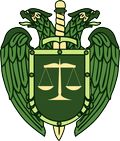 Документ предоставлен КонсультантПлюс

www.consultant.ru 

Дата сохранения: 22.12.2016Защитник плюсDefender-plus.ruФедеральный закон от 29.06.2015 N 154-ФЗ
(ред. от 23.06.2016)
"Об урегулировании особенностей несостоятельности (банкротства) на территориях Республики Крым и города федерального значения Севастополя и о внесении изменений в отдельные законодательные акты Российской Федерации"
(с изм. и доп., вступ. в силу с 21.12.2016)29 июня 2015 годаN 154-ФЗ